CONVENIO DE 25 DE OCTUBRE DE 1980 SOBRE LOS ASPECTOS CIVILES DE LA SUSTRACCIÓN INTERNACIONAL DE MENORES PRÓLOGO AL PERFIL DE PAÍSEl presente Perfil de País debe ser empleado por los Estados contratantes con el fin de ayudar al cumplimiento de las obligaciones contenidas en el artículo 7 del Convenio de 25 de octubre de 1980 sobre los Aspectos Civiles de la Sustracción Internacional de Menores (Convenio sobre Sustracción de Niños de 1980 o Convenio). En particular, se espera que el Perfil de País ayude a los Estados contratantes a cumplir con sus obligaciones en virtud de los artículos 7(2)(e) y 7(2)(i) del Convenio, a saber:Facilitar información general sobre la legislación de su país relativa a la aplicación del Convenio; yMantener informadas a otras Autoridades Centrales sobre la aplicación del Convenio y eliminar los obstáculos que puedan oponerse a dicha aplicación.El Perfil de País tiene por objeto ayudar al funcionamiento práctico del Convenio. Se espera que facilite:el intercambio de información entre Estados contratantes;el conocimiento por parte de las Autoridades Centrales en la prestación de sus servicios en virtud del Convenio sobre Sustracción de Niños de 1980; la traducción a bajo costo de la información proporcionada por los Estados contratantes al inglés, francés, español y otros idiomas según lo exijan los Estados contratantes; yla actualización oportuna de la información proporcionada.NUEVOS ESTADOS ADHERENTES:Debe tenerse en cuenta que el Perfil de País no reemplaza el “Cuestionario estándar para los nuevos Estados Adherentes” (disponible en www.hcch.net  Sección Sustracción de Niños  Cuestionarios y respuestas). El Cuestionario Estándar proporciona medios para que los nuevos Estados adherentes describan, pronta y sucintamente, las medidas tomadas en sus Estados para garantizar el cumplimiento de las obligaciones del Convenio y para garantizar el funcionamiento práctico efectivo del Convenio en sus Estados. De tal modo asiste a los Estados que ya son Parte en el Convenio con su decisión de aceptar una adhesión.Se alienta a los nuevos Estados adherentes a completar el presente Perfil de País en su totalidad lo antes posible.INSTRUCCIONES: Por favor, marque la casilla que mejor represente el régimen de su Estado:Cuando la respuesta requiera un ‘Sí’ o un ‘No’, por favor marque sólo una casilla.Para el resto de las preguntas, puede ser necesario marcar más de una casilla.Por favor, especifique, cuando corresponda, las disposiciones pertinentes de su legislación interna e indique cómo acceder a esta legislación, por ejemplo, vía sitio web, o provea una copia de la legislación.Por favor complete un perfil distinto para cada unidad territorial en caso de que existan diferencias significativas en el contenido y funcionamiento de las leyes de cada una. Por favor, tenga en cuenta que la información contenida en el Perfil de País es sólo información de carácter general. El propósito del Perfil de País es ayudar al funcionamiento práctico del Convenio y no ofrecer un panorama global del sistema jurídico de cada Estado contratante. Por favor, tenga en cuenta esto cuando complete el Perfil de País y cuando utilice el Perfil de País de otros Estados contratantes. Para aclaraciones o asesoramiento específico, por favor comuníquese con la Autoridad Central pertinente.Los Estados contratantes son los únicos responsables de actualizar la información contenida en sus Perfiles de País. Sin embargo, la Oficina Permanente de la Conferencia de La Haya de Derecho Internacional Privado (HCCH) recordará a los Estados de estas actualizaciones. Los Perfiles de País completados serán publicados en el sitio web de la HCCH (www.hcch.net). La Oficina Permanente de la HCCH ha preparado una serie de recursos que podrán ayudar a los Estados en la puesta en práctica y el funcionamiento efectivos del Convenio, en particular las Guías de Buenas Prácticas. Para más información al respecto, véase www.hcch.net  ‘Sección Sustracción de Niños’.TERMINOLOGÍA:Si bien se reconoce que en algunos Estados contratantes el solicitante formal de una solicitud de restitución o derecho de visita en virtud del Convenio puede ser una autoridad del Estado (véase la pregunta 10.3 b) a continuación), cabe destacar que el término ‘solicitante’ se utiliza en el Perfil de País del siguiente modo:Con relación a una solicitud de restitución, el término ‘solicitante’ se refiere a la persona, la institución o cualquier otro organismo que alega la infracción de un derecho de custodia atribuido con respecto a un niño mediante el traslado o la retención del niño de conformidad con el artículo 3 del Convenio; yCon relación a una solicitud de derecho de visita, el término ‘solicitante’ se refiere a la persona, la institución o cualquier otro organismo que persigue el establecimiento y / o ejercicio del derecho de visita con respecto a un niño en virtud del artículo 21 del Convenio.El término ‘parte sustractora’ o ‘supuesta parte sustractora’ empleado en el Perfil de País se refiere a la persona, institución u otro organismo que ha sustraído o retenido a un niño de manera ilícita o se alega que lo ha hecho de conformidad con el artículo 3 del Convenio.CONVENIO SOBRE SUSTRACCIÓN DE NIÑOS DE 1980 – PERFIL DE PAÍS	Índice de materias	Parte I: Autoridades Centrales	51	Datos de contacto de la Autoridad Central	52	Exigencias lingüísticas	63	Funcionamiento de la Autoridad Central	6Parte II: Legislación pertinente	84	Sustracción Internacional de Niños	84.1	Convenio sobre Sustracción de Niños de 1980	84.2	Otros convenios o tratados sobre sustracción internacional de niños	85	Convenio sobre Protección de los Niños de 1996	8Parte III: Solicitudes de restitución	106	Solicitudes a través de las Autoridades Centrales	106.1	Solicitudes salientes (Estado requirente)	106.2	Solicitudes entrantes (Estado requerido)	107	Localizar al niño y evitar el traslado	138	Representación legal y asistencia jurídica	148.1	General	148.2	Asistencia jurídica gratuita o de tarifa reducida	159	Derecho de custodia	179.1	Adquisición y ejercicio del derecho de custodia	1710	Proceso de Restitución	1710.1	Organización de las autoridades competentes	1710.2	Artículos 15 y 16 del Convenio	1810.3	Trámites (procedimientos)	1910.4	Participación del niño	2010.5	Medidas de protección	2110.6	Derecho de contacto o visita durante el proceso de restitución	2110.7	Apelaciones	2111	Restitución del niño	2311.1	Gestiones para la restitución y costes de la restitución	2311.2	Disposiciones para una restitución segura	2411.3	El Derecho Penal y la restitución del niño	2512	Ejecución de órdenes de restitución	26Parte IV: Solicitudes relacionadas con el derecho de visita	2813	Solicitudes a través de las Autoridades Centrales	2813.1	Solicitudes salientes (Estado requirente)	2813.2	Solicitudes entrantes (Estado requerido)	2814	Localizar al niño y evitar el traslado	3115	Representación legal y asistencia jurídica	3215.1	General	3215.2	Asistencia jurídica gratuita o de tarifa reducida	3216	Derecho de visita	3316.1	Determinación del derecho de visita	3316.2	Ejercicio del derecho de visita	3416.3	Visita supervisada	3417	Proceso de derecho de visita/contacto	3517.1	Organización de las autoridades competentes	3517.2	Trámites (procedimientos)	3517.3	Participación del niño	3617.4	Apelaciones	3718	Ejecución relativa al derecho de visita	38Parte V:	Mediación y Otros Métodos Alternativos de Solución de Controversias	4019	Mediación	4019.1	Servicios de mediación	4019.2	Legislación y/o normas de mediación	4019.3	Acceso a la mediación	4119.4	El proceso de mediación	4219.5	La ejecutabilidad de los acuerdos de mediación	4419.6	Acuerdos de mediación en otro Estado	4520	Otros Métodos Alternativos de Solución de Controversias (“ADR”)	45Parte VI: Comunicaciones Judiciales Directas	4721	Comunicaciones Judiciales Directas	47Parte VII: Otra información	4822	Formación	4823	Otras medidas de aplicación	4824	Otros servicios	49CONVENIO SOBRE SUSTRACCIÓN DE NIÑOS DE 1980PERFIL DE PAÍSNombre del país:      Unidad territorial (si corresponde):      Última actualización:      Parte I: Autoridades CentralesParte II: Legislación pertinente Parte III: Solicitudes de restituciónParte IV: Solicitudes relacionadas con el derecho de visitaParte V:	Mediación y Otros Métodos Alternativos de Solución de ControversiasParte VI: Comunicaciones Judiciales Directas Parte VII: Otra informaciónPERFIL DE PAÍSCONVENIO SOBRE SUSTRACCIÓN DE NIÑOS DE 1980VERSIÓN 2023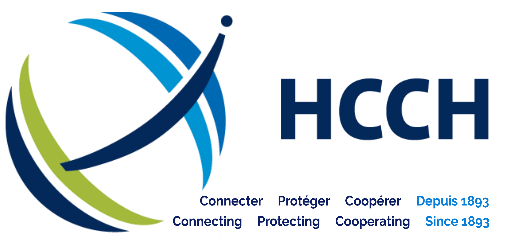 Datos de contacto de la Autoridad CentralDatos de contacto de la Autoridad CentralProporcionar la denominación y los datos de contacto de la Autoridad Central a la cual se pueden dirigir las comunicaciones.Visite siempre www.hcch.net  Sección Sustracción de Niños  Autoridades Centrales para obtener los datos de contacto más recientes.Proporcionar la denominación y los datos de contacto de la Autoridad Central a la cual se pueden dirigir las comunicaciones.Visite siempre www.hcch.net  Sección Sustracción de Niños  Autoridades Centrales para obtener los datos de contacto más recientes.Organización: Dirección:Ámbito personal y territorial de las funciones, en su caso:Teléfono:Fax: Correo electrónico:Sitio web:Persona/s y datos de contacto directos (por favor indique idioma/s de comunicación):Método de comunicación preferido:	Teléfono	Fax	Correo electrónico	Correo ordinario	Otro (por favor especifique):      OTRAS AUTORIDADES CENTRALES DESIGNADAS (EN SU CASO) OTRAS AUTORIDADES CENTRALES DESIGNADAS (EN SU CASO) Por favor adjunte páginas adicionales en caso de que hubiere más de una Autoridad Central designada en su Estado.Por favor adjunte páginas adicionales en caso de que hubiere más de una Autoridad Central designada en su Estado.Organización: Dirección:Ámbito personal y territorial de las funciones, en su caso:Teléfono:Fax: Correo electrónico:Sitio web:Persona/s y datos de contacto directos (por favor indique idioma/s de comunicación):Método de comunicación preferido:	Teléfono	Fax	Correo electrónico	Correo ordinario	Otro (por favor especifique):      Exigencias lingüísticas Exigencias lingüísticas ¿Prefiere la Autoridad Central que las solicitudes, comunicaciones u otros documentos sean remitidos acompañados de una traducción al idioma oficial o a uno de los idiomas oficiales del Estado? Véase el artículo 24Sobre la traducción o las traducciones exigidas por la autoridad judicial / administrativa, véanse las preguntas 10.3 c) y 17.2 b) a continuación	Sí, para todas las comunicaciones, solicitudes y otros documentos. Por favor especifique el idioma o los idiomas oficiales del Estado:      	No para comunicaciones informales	No¿Ha formulado su Estado alguna reserva ya sea a la utilización del francés o del inglés para comunicaciones, solicitudes u otros documentos remitidos a la Autoridad Central?Véase el artículo 42	Sí, se opone al uso del inglés	Sí, se opone al uso del francés	NoFuncionamiento de la Autoridad Central Funcionamiento de la Autoridad Central ¿Cuáles son los días y las horas hábiles de la Autoridad Central?Días de la semana en que permanece abierta:      Hora de apertura:	      Hora de cierre:      Períodos en que permanece cerrada (por ej., días feriados, feria judicial):      ¿Puede prestarse asistencia fuera de las horas hábiles?	Sí (por favor especifique los datos de contacto, si difieren de los anteriores): 			Para personas en otros Estados miembros del Convenio:      		Para personas en su Estado:      	No¿Tiene la Autoridad Central personal especializado que se ocupe sólo de solicitudes en virtud del Convenio sobre Sustracción de Niños de 1980 y cuestiones relacionadas?	Sí	NoPor favor indique las profesiones representadas en la Autoridad Central:Por favor tenga en cuenta que algunos miembros del personal en particular pueden estar incluidos en más de una categoría. Esta pregunta no debería ser interpretada como un indicador del número de miembros del personal a cargo de la Autoridad Central	Empleados públicos	Empleados públicos (Asesores jurídicos)	Abogados	Trabajadores sociales	Mediadores	Otras (por favor especifique):      Sustracción Internacional de NiñosSustracción Internacional de NiñosConvenio sobre Sustracción de Niños de 1980 Convenio sobre Sustracción de Niños de 1980 ¿Cuándo entró en vigor en su Estado el Convenio sobre Sustracción de Niños de 1980?Fecha:      ¿Fue necesaria la aplicación de alguna norma para la entrada en vigor del Convenio sobre Sustracción de Niños de 1980 en su derecho interno? 	Por favor especifique cómo acceder a la legislación (por ejemplo, vía sitio web) o adjunte una copia	Sí. Por favor especifique:La fecha en que la norma entró en vigor:      La disposición legislativa o legislación de aplicación:      	NoYa sea que la aplicación de alguna norma fuera necesaria en su Estado o no, ¿se ha sancionado alguna (otra) disposición legislativa o norma procesal a fin de colaborar con el funcionamiento efectivo del Convenio sobre Sustracción de Niños de 1980? Por favor especifique cómo acceder a la legislación (por ejemplo, vía sitio web) o adjunte una copia	Sí. Por favor especifique:La fecha en que la disposición legislativa o norma procesal entró en vigor:      La disposición legislativa o norma procesal:      	NoOtros convenios o tratados sobre sustracción internacional de niñosOtros convenios o tratados sobre sustracción internacional de niños¿Es su Estado parte en algún otro convenio o tratado internacional relacionado con la sustracción internacional de niños?	Sí: 	Reglamento Bruselas IIb (Reglamento (UE) Nº 2019/2011 del Consejo de 25 de junio de 2019)	Convención Interamericana de 15 de Julio de 1989 sobre Restitución Internacional de Menores	Convenios o tratados bilaterales (por favor especifique):      	Memorandos de entendimiento no vinculantes (por favor especifique)	Otro (por favor especifique):      	NoConvenio sobre Protección de los Niños de 1996Convenio sobre Protección de los Niños de 1996¿Es su Estado un Estado contratante en el Convenio de de La Haya de 1996 sobre Protección de los Niños?Consulte www.hcch.net para el estado actual del Convenio sobre Protección de los Niños de 1996	Sí. Si es así, ¿en qué fecha entró en vigor en su Estado el Convenio de 1996 sobre Protección de los Niños?:      	No¿Fue necesaria la aplicación de alguna norma para la entrada en vigor del Convenio sobre Protección de los Niños de 1996 en su derecho interno?	Por favor especifique cómo acceder a la legislación (por ejemplo, vía sitio web) o adjunte una copia	Sí. Por favor especifique:La fecha en que la norma entró en vigor:      La disposición legislativa o legislación de aplicación:      	NoYa sea que la aplicación de alguna norma fuera necesaria en su Estado o no, ¿se ha sancionado alguna (otra) disposición legislativa o norma procesal a fin de colaborar con el funcionamiento efectivo del Convenio sobre Protección de los Niños de 1996? Por favor especifique cómo acceder a la legislación (por ejemplo, vía sitio web) o adjunte una copia	Sí. Por favor especifique:La fecha en que la disposición legislativa o norma procesal entró en vigor:      La disposición legislativa o norma procesal:      	NoSolicitudes a través de las Autoridades CentralesSolicitudes a través de las Autoridades CentralesSolicitudes salientes (Estado requirente)Solicitudes salientes (Estado requirente)¿Qué tipo de asistencia se proporciona en su Estado a los solicitantes a la hora de completar una solicitud de restitución en virtud del Convenio?	Véanse los artículos 7 y 8	Asistencia por parte de la Autoridad Central	Asistencia por parte de otra autoridad	Remisión a representantes legales	Otra (por favor especifique):      Solicitudes entrantes (Estado requerido)Solicitudes entrantes (Estado requerido)¿Qué formulario de solicitud se exige en su Estado como solicitud entrante?	(1) Modelo de Formulario de Solicitud Disponible en www.hcch.net  Sección Sustracción de NiñosPase a la pregunta c)	(2) Formulario elaborado por su Estado Por favor especifique cómo acceder a este formulario (por ej., vía sitio web) o adjunte una copia:       Pase a la pregunta c)	Ambos (1) y (2); pase a la pregunta c)  Se acepta el formulario del Estado requirente; pase a la pregunta c)  No se exige ningún formulario en particular; pase a la pregunta b)	Otro; pase a la pregunta b) En caso de que su Estado no exija ningún formulario de solicitud en particular, ¿qué tipo de información o documentos solicita su Estado?Véase el artículo 8Cabe destacar que la única información que el Convenio requiere efectivamente (art. 8) se indica con una cruz en la casilla pertinente	Información relativa a la identidad del niño:	Nombre y nombre/s anterior/es		Fecha de nacimiento, cuando se encuentre disponible	Dirección	Número de teléfono	Nacionalidad / Nacionalidades	Número/s de pasaporte/s	Descripción física (altura, color de ojos y de cabello) 	Fotografía (la más reciente posible)	Información que identifique a los progenitores del niño, por ej., nacionalidades – cuando un progenitor no sea ni solicitante ni demandado en el proceso (por favor especifique)	Otra (por favor especifique):      	Información relativa a la identidad del solicitante:	Nombre y nombre/s anterior/es	Fecha de nacimiento	Dirección	Número de teléfono	Nacionalidad / Nacionalidades	Número/s de pasaporte/s	Vínculo del solicitante con el niño	Nombre/s del asesor jurídico, si lo hubiera	Otra (por favor especifique):      	Información relativa a la identidad de la persona que se alega que ha sustraído o retenido al niño:	Nombre y nombre/s anterior/es	Fecha de nacimiento	Dirección	Número de teléfono	Nacionalidad / Nacionalidades	Número/s de pasaporte/s	Descripción física (altura, color de ojos y de cabello) 	Fotografía (lo más reciente posible)	Vínculo de la persona con el niño	Otra (por favor especifique):      	Motivos en que se basa el solicitante para reclamar la restitución del niño	Prueba del derecho de custodia del solicitante	Copia auténtica de toda decisión o acuerdo pertinentes	Certificación o declaración jurada expedida por una Autoridad Central o por otra autoridad competente del Estado donde el niño tenga su residencia habitual o por una persona cualificada con respecto al Derecho vigente en esta materia de dicho Estado	La supuesta residencia habitual del niño, con información respaldatoria	Otros (por favor especifique)	Toda la información disponible relativa a la localización del niño y la identidad de la persona con la que se supone que está el niño	Cualquier otro documento / información pertinente	Relativo a cuestiones de protección del niño		Certificado de matrimonio (en su caso)	Sentencia de divorcio (en su caso)	Proceso civil y / o penal en curso (en su caso)	Prueba del derecho del niño o de cualquier otra persona pertinente a reingresar al Estado donde el niño tenga su residencia habitual	Otro (por favor especifique):      ¿Acepta su Autoridad Central solicitudes y documentación adjunta transmitidas por medios electrónicos?	Sí. Por favor especifique los requisitos que deben cumplir las solicitudes / documentación transmitidas por medios electrónicos:      	Sí, pero la autoridad judicial / administrativa no acepta la documentación remitida por medios electrónicos (por favor especifique):      	No¿Exige la Autoridad Central una autorización por escrito que le confiera poderes para actuar por cuenta del solicitante o para designar un representante (por ej., un abogado) para actuar en su nombre? Véase el artículo 28	Sí. La autorización deberá otorgarse: 	En el formulario de solicitud	En un comunicado o una declaración firmados	Otro (por favor especifique):      	No¿Acusa la Autoridad Central recibo de la solicitud?	Sí, por lo general, el acuse de recibo es proporcionado vía:	Correo electrónico	Telefax	Correo ordinario	Otra (por favor especifique):      	No¿Puede la Autoridad Central proceder con una solicitud cuando la información proporcionada es incompleta?	Sí, la Autoridad Central comenzará a procesar la solicitud e informará inmediatamente a la Autoridad Central requirente sobre la información adicional requerida para completar la solicitud.	No:	La Autoridad Central no procesará la solicitud sin toda la documentación respaldatoria necesaria. 	La Autoridad Central no podrá procesar la solicitud pero informará inmediatamente a la Autoridad Central requirente sobre la información adicional requerida antes de seguir adelante con cualquier acción.	Depende de qué tipo de información falte (por favor especifique):      	Otro (por favor explique):      ¿Con quién prefiere comunicarse la Autoridad Central cuando se trata de solicitudes entrantes?	La Autoridad Central requirente	El solicitante	El representante legal del solicitante	Todos los anteriores	Otro (por favor especifique):      ¿Qué medidas adopta la Autoridad Central (ya sea directamente o por vía de un intermediario) para tratar de garantizar la restitución voluntaria de un niño que se alega que ha sido sustraído o retenido de manera ilícita de conformidad con el artículo 3 del Convenio (en adelante, simplemente “el niño”)?Por favor explique cuando sea necesarioVéanse el artículo 7(c) y el artículo 10Véase también la Parte V: Mediación y Otros Métodos Alternativos de Solución de Controversias a continuación.	Establecer contacto con la supuesta parte sustractora con el fin de conseguir la restitución voluntaria      	La mediación y / u otros métodos alternativos de solución de controversias son ofrecidos a las partes (véase la Parte V: Mediación y Otros Métodos Alternativos de Solución de Controversias)      	Otras (por favor especifique):      ¿Cómo asegurar que la adopción o el intento de adopción de las medidas tendientes a garantizar la restitución voluntaria del niño no redunde en demoras indebidas (véase la pregunta h) anterior)?Por favor explique:      ¿Cuál es el rol de la Autoridad Central en la adopción de medidas provisionales para prevenir que el niño sufra mayores daños o la adopción de las medidas apropiadas para ello? Véase el artículo 7(2)(b) Remítase también a las secciones 10.5 y 11.2 a continuación	Avisar a los organismos correspondientes cuando haya preocupación acerca de la posibilidad de que el niño esté en riesgo	Solicitar órdenes de protección directamente a las autoridades 	Derivar a las partes a los organismos correspondientes	Otro (por favor especifique):      ¿Puede el solicitante iniciar el proceso de restitución del niño en su Estado en virtud del Convenio sin recurrir a la vía de la Autoridad Central?	Véanse el artículo 3 y el artículo 29	Sí. En tal caso, por favor explique:Dónde puede el solicitante obtener información sobre el inicio del proceso:      Qué rol, en su caso, tiene la Autoridad Central en este tipo de procesos:      	NoLocalizar al niño y evitar el trasladoLocalizar al niño y evitar el trasladoPara las mejores prácticas a la hora de localizar al niño y evitar su traslado, véase la Guía de Buenas Prácticas en virtud del Convenio sobre Sustracción de Niños de 1980 disponible en www.hcch.net Sección Sustracción de Niños  Guías de Buenas Prácticas. En particular, en relación con la prevención del traslado, véase la Parte III de la Guía de Buenas Prácticas sobre Medidas de Prevención.Para las mejores prácticas a la hora de localizar al niño y evitar su traslado, véase la Guía de Buenas Prácticas en virtud del Convenio sobre Sustracción de Niños de 1980 disponible en www.hcch.net Sección Sustracción de Niños  Guías de Buenas Prácticas. En particular, en relación con la prevención del traslado, véase la Parte III de la Guía de Buenas Prácticas sobre Medidas de Prevención.¿Puede el proceso de restitución comenzar antes de que el niño sea localizado?	Sí	Sí, en determinadas circunstancias (por favor especifique):      	No¿Qué pruebas / información requiere su Estado con respecto al paradero del niño para comenzar a asistir en su localización? Por favor explique cuando sea necesario	Prueba de que el niño ingresó a su Estado (por ej., prueba de que el niño abordó un avión con destino a su Estado):      	Información proporcionada por el solicitante acerca del motivo por el cual cree que el niño se encuentra en su Estado:      	No se requiere información o prueba alguna; la búsqueda del niño puede comenzar cuando se la solicita:      	Otras (por favor explique):      ¿Qué mecanismos o fuentes de información están disponibles en su Estado para averiguar el paradero del niño? Por favor indique en el espacio proporcionado cualquier coste asociado para el solicitante o cualquier otra información necesaria. Véase el artículo 7(2)(a)	(1)	Servicios privados de localización:      	(2)	Registro de Población:      	(3)	Registro de Empleo:      	(4)	Información en poder de otros organismos gubernamentales (por ej., inmigración, bienestar social):      	(5)	Policía:      	(6)	INTERPOL:      	(7)	Decisiones judiciales que obliguen a proporcionar información sobre el paradero del niño:      	(8)	Otros (por favor especifique):      Por favor indique quién es el responsable de tramitar las medidas enumeradas anteriormente en la pregunta c) consignando el número pertinente al lado de la persona o autoridad responsable.Por ej.,	Autoridad Central: 2, 3	Representante del solicitante: 7Autoridad Central:      El solicitante:      El representante del solicitante:      Otro (por favor especifique):      Por favor indique, consignando el número pertinente, cuáles de las medidas enumeradas anteriormente en la pregunta c) necesitan una orden por parte de una autoridad competente. ¿Qué medidas pueden adoptarse en su Estado para impedir traslados o repetidas sustracciones del niño?Por favor explique cuando sea necesarioRemítase también a la Guía de Buenas Prácticas, Parte III – Medidas de Prevención, disponible en  www.hcch.net, en particular, al párrafo 3.1 sobre barreras al viaje internacional	(1)	Depositar el / los pasaporte/s del niño en poder de las autoridades      	(2)	Depositar el pasaporte del supuesto sustractor en poder de las autoridades      	(3)	Obtener órdenes para impedir el traslado del niño      	(4)	Emitir alertas fronterizas y/o portuarias      	(5)	Exigir al supuesto sustractor que se presente periódicamente ante las autoridades	(6)	Exigir al supuesto sustractor el pago de una fianza/depósito	(7)	Colocar temporalmente al niño bajo cuidado institucional      	(8)	Otras (por favor especifique):      Por favor indique quién puede solicitar las medidas enumeradas anteriormente en la pregunta f) consignando el número pertinente al lado de la autoridad o persona responsable.Autoridad Central:      El solicitante:      El representante del solicitante:      Otro (por favor especifique):      Por favor indique, consignando el número pertinente, cuáles de las medidas enumeradas anteriormente en la pregunta f) necesitan una orden por parte de una autoridad competente.Representación legal y asistencia jurídicaRepresentación legal y asistencia jurídicaGeneralGeneral¿Ha formulado su Estado alguna reserva al artículo 26 del Convenio?	Sí	No¿Proporciona la Autoridad Central asesoramiento jurídico en lo que se refiere a las solicitudes de restitución?	Sí	No	No, sin embargo: 	La Autoridad Central derivará al solicitante a la persona o autoridad pertinente con el fin de obtener asesoramiento jurídico	La Autoridad Central proporcionará información de carácter general relativa a la legislación y los procedimientos aplicables	Otro (por favor especifique):      ¿Se exige la representación legal en los procesos de restitución?Véase el artículo 25Por favor explique cuando sea necesario	Sí      	No      	No, pero es recomendable      ¿Cuál es el rol de la Autoridad Central a la hora de gestionar la representación legal?Véase el artículo 7(2)(g)	El solicitante deberá llevar a cabo las gestiones necesarias para su representación legal, sin embargo, la Autoridad Central:	Proporcionará al solicitante una lista de abogados	Proporcionará al solicitante una lista de abogados cuyos servicios sean gratuitos o de tarifa reducida	Otro (por favor especifique):      	No se exige representación legal. La Autoridad Central garantiza que la solicitud se envía a la autoridad competente para que adopte las medidas pertinentes. Por favor proporcione información adicional en caso de que sea necesario:      	La representación legal es gestionada por la Autoridad Central. La representación es prestada por:		Abogados de la Autoridad Central		Abogados particulares		Ministerio Público		Otros (por favor especifique):      	Otro (por favor especifique):      Asistencia jurídica gratuita o de tarifa reducidaAsistencia jurídica gratuita o de tarifa reducida¿Se dispone en su Estado de asistencia jurídica gratuita o de tarifa reducida para el solicitante en el marco de un proceso de restitución? 	Sí, asistencia jurídica gratuita 
Pase a la pregunta c)	Sí, asistencia jurídica de tarifa reducida 
Pase a la pregunta c)	No, pase a la pregunta b)En caso de que no haya asistencia jurídica gratuita o de tarifa reducida, ¿de qué otras maneras puede su Estado brindar ayuda económica al solicitante?	Existe un sistema de costes que obliga al demandado a pagar	Asistencia jurídica ad honorem	Otras (por favor especifique):      	Ninguna - Por favor pase a la sección 9¿Se exige al solicitante que complete algún formulario de solicitud de asistencia jurídica gratuita o de tarifa reducida?	Sí, por favor especifique cómo puede obtenerse el formulario de solicitud (por ej., vía sitio web) o adjunte una copia:      	NoPor favor, indique el motivo por el cual la asistencia jurídica gratuita o de tarifa reducida puede estar disponible.	Por favor explique cuando sea necesario	Ingresos del solicitante      	Patrimonio del solicitante      	País de residencia del solicitante      	Probabilidad de éxito del proceso      	Otro (por favor especifique):      ¿Qué costes están cubiertos por la asistencia jurídica gratuita o de tarifa reducida?	Por favor explique cuando sea necesario	(1)	Mediación      	(2)	Traducción      	(3)	Intérpretes      	(4)	Notificación o traslado de documentos      	(5)	Costes asociados a la localización del niño      	(6)	Tarifas del tribunal      	(7)	Costes asociados al viaje para la restitución del niño (véase la pregunta 11.1 c)) 	(8)	Otros (por favor especifique):      Por favor indique qué costes, en su caso, son cubiertos por la Autoridad Central haciendo un listado de los números establecidos anteriormente en la pregunta e) ¿Está disponible la asistencia jurídica gratuita o de tarifa reducida a la hora de apelar una decisión?	No, pase a la pregunta i)	Sí, asistencia jurídica gratuita; pase a la pregunta h)	Sí, asistencia jurídica de tarifa reducida; pase a la pregunta h)	Depende de la evaluación del fondo de la cuestión y / o de los medios del particular interesado (por favor especifique):      
Pase a la pregunta h) ¿Se exige una nueva solicitud de asistencia jurídica gratuita o de tarifa reducida para apelar?                       	Sí	No¿Está disponible la asistencia jurídica gratuita o de tarifa reducida en procesos de ejecución de una orden de restitución?	No, pase a la pregunta k)	Sí, asistencia jurídica gratuita; pase a la pregunta j)	Sí, asistencia jurídica de tarifa reducida; pase a la pregunta j)	Depende de la evaluación del fondo de la cuestión y / o de los medios del particular interesado (por favor especifique):      
Pase a la pregunta j)¿Se exige una nueva solicitud de asistencia jurídica gratuita o de tarifa reducida para solicitudes de ejecución?	Sí	No¿Se dispone de asistencia jurídica gratuita o de tarifa reducida para una supuesta parte sustractora localizada en su Estado? 	Sí, asistencia jurídica gratuita	Sí, asistencia jurídica de tarifa reducidaPor favor especifique en qué circunstancias y por qué motivo se concederá la asistencia jurídica :      	NoCuando un niño es restituido a su Estado, ¿se dispone de asistencia jurídica gratuita o de tarifa reducida para todas las partes del proceso de custodia en su Estado?	Sí, se dispone de asistencia jurídica gratuita para todas las partes	Sí, se dispone de asistencia jurídica de tarifa reducida para todas las partesPor favor especifique en qué circunstancias y por qué motivo se concederá la asistencia jurídica:      	Sólo se dispone de asistencia jurídica gratuita para ciertas personas (por favor especifique):      	Sólo se dispone de asistencia jurídica de tarifa reducida para ciertas personas (por favor especifique):      Por favor especifique en qué circunstancias y por qué motivo se concederá la asistencia jurídica:      	No, no se dispone de asistencia jurídica gratuita y/o de tarifa reducida para ninguna de las partes	Otro (por favor especifique):      Derecho de custodiaDerecho de custodiaAdquisición y ejercicio del derecho de custodiaVéanse los artículos 3 y 5Adquisición y ejercicio del derecho de custodiaVéanse los artículos 3 y 5¿Surge el derecho de custodia de pleno derecho en su Estado?Por favor especifique la legislación y las disposiciones pertinentes e indique cómo acceder a esta legislación, por ejemplo, vía sitio web, o provea una copia	Sí, pase a la pregunta b)	No, pase a la pregunta c)¿A quién se le atribuye el derecho de custodia de pleno derecho?	Véanse los artículos 3 y 5Por favor especifique la legislación y las disposiciones pertinentes e indique cómo acceder a esta legislación, por ejemplo, vía sitio web, o provea una copiaPor favor explique:      ¿Por medio de qué otros procedimientos puede una persona o institución adquirir el derecho de custodia?	Decisión judicial	Decisión administrativa	Acuerdo vigente	Otros (por favor especifique):      ¿Cómo puede, en su caso, modificarse la atribución del derecho de custodia? 	Por orden de autoridad judicial o administrativa	Por acuerdo escrito	Depende del método de adquisición del derecho de custodia (por favor especifique):      	Otro (por favor especifique):      ¿Cómo puede, en todo caso, ponerse fin al derecho de custodia?	Por orden de autoridad judicial o administrativa 	Por acuerdo escrito	Depende del método de adquisición del derecho de custodia (por favor especifique):      	Otro (por favor especifique):      Antes de cualquier decisión que resuelva la cuestión, ¿quién tiene generalmente el derecho a decidir sobre la residencia del niño? Por favor explique:      Proceso de RestituciónProceso de RestituciónOrganización de las autoridades competentesOrganización de las autoridades competentes¿Limita su Estado el número de autoridades judiciales o administrativas que pueden entender en solicitudes de restitución en virtud del Convenio? (Es decir, ¿existe en su Estado ‘concentración de competencia’ en lo referente a solicitudes en virtud del Convenio?)	Sí	NoEn caso de ser posible, por favor consigne el número exacto de tribunales o autoridades administrativas y de jueces o personas a cargo de la toma de decisiones pertinentes que pueden entender en solicitudes de restitución en virtud del Convenio.Tribunales / Autoridades Administrativas:      Jueces / Personas a cargo de la toma de decisiones:      Por favor enumere las autoridades judiciales o administrativas que pueden decidir sobre solicitudes de restitución en virtud del Convenio.¿Están especializados en derecho de familia o sustracción internacional de niños los jueces o las autoridades administrativas que deciden sobre solicitudes de restitución en su Estado?Véase también la sección 22 sobre Formación a continuación	Sí, están especializados en derecho de familia	Sí, están especializados en sustracción internacional de niños	No	Otro (por favor especifique):      Para determinar la existencia de un traslado o de una retención ilícitos de acuerdo con el Convenio, ¿tienen en cuenta las autoridades judiciales o administrativas de su Estado la legislación y las decisiones extranjeras sin tener que recurrir a procedimientos concretos para probar la vigencia de esa legislación o para el reconocimiento de las decisiones extranjeras que de lo contrario serían aplicables en la determinación de la existencia o inexistencia de un traslado o de una retención ilícitos?Véase el artículo 14	Sí	No	Otro (por favor especifique):      Artículos 15 y 16 del ConvenioArtículos 15 y 16 del ConvenioEn su Estado, ¿es posible emitir una decisión o una certificación que acredite, de conformidad con el artículo 15 del Convenio, que el traslado o la retención del niño era ilícito en el sentido previsto en el artículo 3?Véanse el artículo 3 y el artículo 15	Sí, pase a la pregunta b)	No, pase a la pregunta e)¿Qué autoridades en su Estado pueden emitir la decisión / certificación a la que se refiere el artículo 15?Véase el artículo 15Por favor enumere:      ¿Quién puede solicitar la decisión / certificación a la que se refiere el artículo 15?	Autoridad Central	El solicitante del proceso de restitución	Otro (por favor especifique):      ¿Son las decisiones / certificaciones del artículo 15 de otros Estados aceptadas por las autoridades judiciales o administrativas de su Estado?	Sí; por favor explique cuando sea necesario:      	No¿Quién informa a los organismos judiciales o administrativos que no debería decidirse sobre la cuestión de fondo de los derechos de custodia hasta que se haya determinado que no se reúnen las condiciones para la restitución del niño? Véase el artículo 16	Autoridad Central	El representante legal del solicitante	Otro (por favor especifique):      ¿Cuándo tiene lugar la notificación de conformidad con el artículo 16?	En forma automática al momento de recibirse una solicitud de restitución	A pedido de cualquiera de las partes	Otro (por favor especifique):      Trámites (procedimientos)Trámites (procedimientos)¿Cómo cumple la Autoridad Central con su obligación de incoar o facilitar la apertura del proceso en su Estado?Véase el artículo 7(2)(f)Véase también la pregunta 8.1 d) anterior	La Autoridad Central en sí misma inicia el proceso de restitución	La Autoridad Central envía el expediente al abogado correspondiente	La Autoridad Central envía el expediente al Ministerio Público	Otro (por favor especifique):      ¿Quién es el solicitante formal en el proceso de restitución ante la autoridad judicial / administrativa en su Estado? 	La persona, institución u otro organismo que efectuó la solicitud en virtud del Convenio	La Autoridad Central	El Ministerio Público 	Otro (por favor especifique):      ¿Es necesario que la documentación presentada ante la autoridad judicial / administrativa se traduzca al idioma oficial o a uno de los idiomas oficiales de su Estado?Para el/los idioma/s oficial/es del Estado, véase la pregunta 2 a)	Sí, por favor consigne quién está a cargo de la organización y del coste de la traducción:      	No	Depende del tipo de documentación presentada (por favor especifique):      ¿Se han tomado medidas para garantizar que las autoridades judiciales y administrativas en su Estado actúen con urgencia en procesos de restitución?Véase el artículo 11	Sí, por favor explique brevemente cuáles son las medidas:	En la legislación de aplicación:      	En normas procesales:      	Otro (por favor especifique):      Por favor especifique cómo acceder a la legislación o las normas pertinentes (por ejemplo, vía sitio web) o adjunte una copia:      	No¿Cuál es, en general, el tiempo de espera entre el inicio del proceso de restitución del niño y la orden definitiva (con exclusión de las apelaciones)?	Véase el artículo 11	Hasta 6 semanas	De  12 semanas	Más de 12 semanas (por favor proporcione información adicional):      ¿Se exige generalmente que el solicitante participe en el proceso de restitución?Cabe destacar que el Convenio no requiere la comparecencia personal (veáse el párrafo 6.5.3 de la Guía de Buenas Prácticas, Parte II - Medidas de Aplicación)	Sí, por favor especifique en qué circunstancias:	No, pero es recomendable 	No¿Se dispone de medios que permitan al solicitante participar en el proceso de restitución desde fuera de su Estado? 	Sí:	Video-conferencia	Teléfono	Por medio de un representante legal	Otros (por favor especifique):      	NoSi el solicitante participa efectivamente en un proceso de restitución en su Estado, ¿se dispone de interpretación simultánea en caso de ser necesaria?	Sí	No  Depende de las circunstancias del caso (por favor especifique):      Cuando se necesitan los medios establecidos en las preguntas 10.3 g) y h) anteriores, ¿quién se hace cargo del coste de prestar dichas facilidades? 	El solicitante	La Autoridad Central requirente	La Autoridad Central requerida	La autoridad judicial / administrativa	Depende del medio utilizado
	(por favor especifique):      	Otro (por favor especifique):      ¿Pueden realizarse trámites migratorios especiales (por ej., visas) para permitir que el solicitante asista al proceso de restitución en persona si así lo desea?	Sí (por favor especifique):      	No¿Es posible que una solicitud de restitución sea decidida únicamente sobre la base de los documentos, es decir, sin audiencia judicial (o administrativa) alguna?	Sí	Sí, pero es improbable	No, siempre habrá una audiencia¿Se acepta el testimonio oral (es decir, la prueba personal) en el proceso de restitución?	Sí, el testimonio oral siempre será aceptado en el proceso de restitución	Sí, el testimonio oral puede ser aceptado en el proceso de restitución pero sólo en circunstancias excepcionales (por favor especifique):      	No, el testimonio oral nunca puede ser aceptado en el proceso de restituciónParticipación del niñoParticipación del niño¿Tiene el niño la oportunidad de ser escuchado en el proceso de restitución en su Estado?	Sí, en todos los casos; pase a la pregunta b) 	Depende del caso en particular y de la discrecionalidad del juez / de la autoridad que entiende en la causa. Por favor explique cuando sea necesario:      
Pase a la pregunta b)	Sólo cuando se invoca el artículo 13(2); pase a la pregunta b)	Otro (por favor especifique):      
Pase a la pregunta b)	No, nunca. Pase a la sección 10.5¿Cómo puede el niño ser escuchado en el proceso de restitución?	Entrevista directa con el juez	Informe preparado para el tribunal por parte de un experto independiente	El propio representante legal del niño	Otro (por favor especifique):      ¿Cómo garantiza su Estado que escuchar al niño durante el proceso de restitución no redunde en demoras indebidas?Por favor explique:      ¿Pueden las autoridades judiciales o administrativas designar un representante legal (apoderado o curador procesal) que represente el interés superior del niño en el proceso de restitución?	Sí, por favor especifique en qué circunstancias:	NoMedidas de protecciónMedidas de protección¿Qué autoridades proporcionan servicios en favor de la evaluación y protección del niño cuando existe alguna preocupación por el cuidado dado al niño en su Estado?	Por favor, proporcione información adicional cuando sea necesarioSobre el rol de la Autoridad Central al respecto, véase también la pregunta 6.2 j) anterior	Organización social / de bienestar gubernamental:      	Organizaciones / agencias no gubernamentales:      	Autoridad Central :      	Policía:      	Tribunales:      	Otras (por favor especifique):      ¿Qué medidas están disponibles en su Estado para garantizar la protección de un niño (antes del inicio del proceso de restitución y durante su tramitación)?	(1)	Órdenes preventivas impuestas sobre la supuesta parte sustractora que prohíben ciertos tipos de conducta, por ej., violencia, alcohol, etc. 	(2)	Asignación del niño al cuidado de una familia de acogida	(3)	Asignación del niño al cuidado del Estado	(4)	Supervisión del cuidado del niño a cargo de la supuesta parte sustractora por una organización social/de bienestar	(5)	Otras (por favor especifique):      ¿Cuáles de las medidas mencionadas anteriormente requieren una orden judicial? Por favor consigne los números correspondientes de la pregunta 10.5 b) anterior.¿Quién es el responsable de solicitar una medida de protección que requiera una orden judicial? Por favor consigne al lado de la persona o el organismo pertinente el número de la medida de la pregunta b) anterior que aquél debe solicitar.Sobre el rol de la Autoridad Central al respecto, véase también la pregunta 6.2 j) anterior	El solicitante:      	La Autoridad Central requirente:      	La Autoridad Central requerida:      	El Ministerio Público:      	El juez (de oficio):      	Una organización social / de bienestar gubernamental:      	La Policía:      	Otro (por favor especifique):      Derecho de contacto o visita durante el proceso de restituciónDerecho de contacto o visita durante el proceso de restitución¿Pueden las autoridades judiciales o administrativas tomar medidas provisionales para permitirle al solicitante ejercer su derecho de contacto o visita respecto del niño durante la tramitación del proceso de restitución? 	Sí	No ApelacionesApelaciones¿Puede una decisión emitida en el marco del proceso de restitución ser apelada? 	Sí	Sólo en determinadas circunstancias (por favor especifique):      En caso de haber marcado cualquiera de las casillas anteriores, por favor especifique el número de instancias de apelación existentes y el/los tribunal/es / la/s autoridad/es ante las cuales puede presentarse una apelación:      	No, pase a la sección 11 ¿Existe algún procedimiento abreviado o proceso especial a la hora de apelar los casos de restitución en virtud del Convenio de La Haya?Por favor especifique la legislación y/o las disposiciones pertinentes e indique cómo acceder a esta legislación ( por ejemplo, vía sitio web) o adjunte una copia 	Sí. Por favor, especifique:      	No¿Quién puede iniciar el proceso de apelación?	Cualquiera de las partes del proceso	Autoridad Central 	Ministerio Público	Otro (por favor especifique):      ¿Se requiere permiso para apelar?	Sí	No	En determinadas circunstancias (por favor especifique):      ¿Puede la orden de restitución ser interrumpida (es decir, ‘suspendida’) mientras la apelación se encuentra pendiente de resolución?	Sí, la orden de restitución se suspende automáticamente mientras la apelación se encuentra pendiente de resolución	Sí, la orden de restitución puede ser suspendida mientras la apelación se encuentra pendiente de resolución a pedido de cualquiera de las partes 	Sí, la orden de restitución puede ser suspendida mientras la apelación se encuentra pendiente de resolución a pedido de cualquiera de las partes y luego de la decisión del juez o de la autoridad pertinente	No¿Existe un plazo de tiempo dentro del cual la apelación deba ser presentada en el proceso de restitución?	Sí, por favor especifique: 	Plazo:      	Desde cuándo comienza a correr este plazo (por ej., desde la fecha de la sentencia, desde la fecha de la orden, desde la fecha en que la decisión fue notificada a las partes, etc.):      	No¿Cuál es, en general, el tiempo de espera dentro del cual la apelación es presentada y decidida? 	Hasta 3 meses	De  6 meses	Más de 6 meses¿Se requiere generalmente que el solicitante participe en el proceso de apelación?Cabe destacar que el Convenio no requiere la comparecencia personal (veáse el párrafo 6.5.3 de la Guía de Buenas Prácticas, Parte II - Medidas de Aplicación)	Sí, por favor especifique en qué circunstancias:	No, pero es recomendable	No¿Se dispone de medios que permitan al solicitante asistir al proceso de apelación desde fuera de su Estado? 	Sí por favor especifique:	Video-confere	Teléfono	Por medio de un representante legal	Otros (por favor especifique):      	NoSi el solicitante participa efectivamente en un proceso de apelación en su Estado, ¿se dispone de interpretación simultánea en caso de ser necesaria?	Sí	NoCuando se necesitan los medios establecidos en las preguntas i) y j) anteriores, ¿quién se hace cargo del coste de prestar dichas facilidades? 	El solicitante	La Autoridad Central requirente	La Autoridad Central requerida	La autoridad judicial / administrativa	Depende del medio utilizado (por favor especifique):      	Otro (por favor especifique):      ¿Pueden realizarse trámites migratorios (por ej., visas) para permitir que el solicitante asista al proceso de apelación en persona si así lo desea?	Sí (por favor especifique):      	NoRestitución del niñoRestitución del niñoGestiones para la restitución y costes de la restituciónGestiones para la restitución y costes de la restitución¿Quién es el responsable de gestionar el viaje  para la restitución del niño?	La parte sustractora	El solicitante	La parte sustractora y el solicitante	La Autoridad Central requirente	La Autoridad Central requerida 	La autoridad judicial o administrativa determinará quién debe hacerse cargo de la organización en cada caso concreto. Por favor explique cuando sea necesario:      	Otro (por favor especifique):      ¿Quién es el responsable de los costes relacionados con el viaje para la restitución del niño?	La parte sustractora	El solicitante	La parte sustractora y el solicitante	La Autoridad Central requirente	La Autoridad Central requerida	La autoridad judicial o administrativa decidirá sobre los costes en cada caso concreto. Por favor, explique cuando sea necesario:      	Otro (por favor especifique):      ¿Existe algún tipo de ayuda financiera disponible en su Estado que ayude a la hora de costearse el viaje relacionado con la restitución del niño? Véase también la pregunta 8.2 e)	Sí (por favor especifique):      	No¿Pueden realizarse trámites migratorios especiales (por ej., visas), cuando sea necesario, para permitir que el solicitante viaje a su Estado para buscar al niño (luego de la emisión de una orden de restitución o de un acuerdo voluntario para restituir al niño)?	Sí	NoPor favor explique cuando sea necesario:      ¿Pueden realizarse trámites migratorios especiales (por ej., visas), cuando sea necesario, para permitir que la parte sustractora y el niño regresen a su Estado?	Sí	NoPor favor explique cuando sea necesario:      Disposiciones para una restitución seguraDisposiciones para una restitución seguraVéase también:	Artículo 7(2)(b)	Parte VI: Comunicaciones Judiciales Directas	Sección 6: Solicitudes a través de las Autoridades CentralesVéase también:	Artículo 7(2)(b)	Parte VI: Comunicaciones Judiciales Directas	Sección 6: Solicitudes a través de las Autoridades Centrales¿Dispone la legislación de su Estado de normas dirigidas a proteger a los niños de la violencia doméstica u otras formas de abuso? 	Sí
Por favor especifique cómo acceder a la legislación (por ejemplo, vía sitio web) o adjunte una copia:      	No ¿Dispone la legislación de su Estado de normas dirigidas a proteger a los adultos de la violencia doméstica u otras formas de abuso? 	Sí
Por favor especifique cómo acceder a la legislación (por ejemplo, vía sitio web) o adjunte una copia:      	No¿Qué autoridades disponen de servicios para la protección de los niños, en caso de ser necesaria?	Por favor, proporcione información adicional cuando sea necesario	Organización social / de bienestar gubernamental:      	Organizaciones no gubernamentales:      	Autoridad Central:      	Policía:      	Tribunales:      	Otras (por favor especifique):      ¿Qué medidas puede adoptar la Autoridad Central en su Estado, cuando sea necesario, para garantizar la restitución segura del niño?	Véase el artículo 7(2)(h)Por favor explique:      Estado requeridoEstado requerido¿Qué puede hacer la autoridad para crear las condiciones necesarias para una restitución segura cuando un juez o una autoridad administrativa ordena la restitución del niño en su Estado?Por favor explique cuando sea necesario Por favor marque todas las casillas correspondientes	Emitir una orden de protección u otro tipo de orden para impedir que el niño sufra daños.	Aceptar los compromisos de cada una de las partes para impedir que el niño sufra daños.
Por favor especifique el objeto de los compromisos que la autoridad puede aceptar y las limitaciones existentes respecto de ellos:       	Otro (por favor especifique):      ¿Qué puede hacer la autoridad para garantizar el cumplimiento de las medidas cuando un juez o una autoridad administrativa adopta medidas para crear las condiciones necesarias para una restitución segura en su Estado?Por favor especifique:      Estado requirenteEstado requirente¿Pueden las autoridades judiciales o administrativas en su Estado:Reconocer y ejecutar órdenes de protección u otro tipo de órdenes dictadas en el Estado requerido para impedir que el niño sufra daños?Insistir en que los compromisos asumidos en el Estado requerido sean llevados a cabo?Emitir las ‘órdenes espejo’ que sean necesarias como consecuencia de las medidas de protección adoptadas en el Estado requerido?	Sí 	NoPor favor explique cuando sea necesario:       	Sí	No	Depende del objeto de los compromisos asumidosPor favor explique cuando sea necesario:      	Sí 	NoPor favor explique cuando sea necesario:      El Derecho Penal y la restitución del niñoEl Derecho Penal y la restitución del niño¿Se considera delito el traslado ilícito de niños por parte de uno de los progenitores fuera de su Estado?	Véase el artículo 3Por favor especifique la legislación y las disposiciones pertinentes e indique cómo acceder a esta legislación, por ejemplo, vía sitio web, o provea una copia	Sí	Depende de las circunstancias del caso 
	(por favor especifique):      	No¿Se considera delito la retención ilícita de niños por parte de uno de los progenitores fuera de su Estado? Véase el artículo 3Por favor especifique la legislación y las disposiciones pertinentes e indique cómo acceder a esta legislación, por ejemplo, vía sitio web, o provea una copia	Sí	Depende de las circunstancias del caso (por favor especifique):      	NoEn caso de respuesta negativa a las preguntas 11.3 a) y b), pase a la sección 12 ¿Qué pena se establece para el traslado ilícito o la retención ilícita de niños por parte de uno de los progenitores?	(1) Medidas pecuniarias	(2) Pena de prisión	(3) Otra (por favor especifique):      Por favor, indique cuáles de las penas enumeradas anteriormente son obligatorias¿Puede un proceso penal en su Estado proceder sin que se entable una demanda (por ej., por el solicitante del proceso de restitución o cualquier otra persona u otro organismo interesado)?	Sí 	No (por favor especifique):      ¿Puede el proceso penal en su Estado, una vez iniciado, ser retirado o suspendido para facilitar la restitución del niño?	Sí (por favor especifique):      	No, pase a la sección 12¿Quién es competente para iniciar el proceso de retiro o suspensión del proceso penal relacionado con el traslado o la retención ilícitos del niño?	Fiscalía	Policía	La persona / el organismo / la institución que alega el traslado o la retención ilícitos	Autoridad judicial o administrativa	Otro (por favor especifique):      ¿Quién determinará si el proceso penal será retirado o suspendido?	Fiscalía	Policía	La persona / el organismo / la institución que alega el traslado o la retención ilícitos	Autoridad judicial o administrativa	Otro (por favor especifique):      ¿Qué ayuda puede prestar la Autoridad Central en relación con la suspensión o el retiro del proceso penal?	Ninguna	Derivar la cuestión a la fiscalía	Otra (por favor especifique):      Ejecución de órdenes de restituciónEjecución de órdenes de restituciónPara las mejores prácticas en relación con la ejecución de órdenes de restitución, véase la Guía de Buenas Prácticas, Parte IV – Ejecución disponible en www.hcch.net  Sección Sustracción de Niños  Guías de Buenas Prácticas.Para las mejores prácticas en relación con la ejecución de órdenes de restitución, véase la Guía de Buenas Prácticas, Parte IV – Ejecución disponible en www.hcch.net  Sección Sustracción de Niños  Guías de Buenas Prácticas.¿Qué procedimiento se puede utilizar para ejecutar una orden de restitución?	Instrucciones por parte de la autoridad judicial o administrativa para realizar las gestiones necesarias para la restitución	Medidas para la ejecución inmediata de las decisiones definitivas	Emisión de una orden para la aprehensión o detención del niño	Autoridad para la detención coercitiva o el uso de la fuerza.	Otro (por favor especifique):      ¿Quién es generalmente el responsable de ejercer la supervisión del proceso de ejecución?	El solicitante	Autoridad Central	Ministerio Público	La autoridad judicial / administrativa	Policía	Ningún organismo tiene responsabilidad general	Otro (por favor especifique):      ¿Es necesario iniciar algún tipo de proceso adicional para la ejecución cuando las partes no cumplen de manera voluntaria con la orden de restitución?	Sí, pase a la pregunta d)	Depende de las circunstancias del caso (por favor especifique):      
Pase a la pregunta d)	No, pase a la Parte IV: Solicitudes relacionadas con el derecho de visita¿Cuál es el procedimiento para iniciar el proceso de ejecución?	La Autoridad Central solicitará la ejecución	El solicitante deberá solicitar la ejecución	Otro (por favor especifique):      ¿Puede el fondo del proceso de restitución ser revisado en el proceso de ejecución?	Sí	No¿Qué medidas coercitivas, en su caso, se encuentran disponibles para ejecutar la orden de restitución?	Intervención por parte de un organismo gubernamental (por ej., policía, bienestar social)	Separación del niño de la parte sustractora	Traslado del niño del Estado	Cargos penales	Pena de prisión	Medidas pecuniarias	Una orden que coloca al niño bajo supervisión	Otras (por favor especifique):      Solicitudes a través de las Autoridades CentralesSolicitudes a través de las Autoridades CentralesSolicitudes salientes (Estado requirente)Solicitudes salientes (Estado requirente)¿Qué asistencia se encuentra disponible para el solicitante en su Estado en la preparación de solicitudes salientes de derecho de visita?	Véanse los artículos 7 y 21 	Asistencia por parte de la Autoridad Central para presentar una solicitud en virtud del artículo 21	Asistencia por parte de otra autoridad u organismo para presentar una solicitud en virtud del artículo 21	Remisión a un representante legal para la asistencia a la hora de presentar una solicitud en virtud del artículo 21	Otra (por favor especifique):      Solicitudes entrantes (Estado requerido)Solicitudes entrantes (Estado requerido)¿Ha desarrollado su Estado un formulario específico para las solicitudes de derecho de visita en virtud del Convenio? 	SíPor favor especifique cómo acceder a este formulario (por ej., vía sitio web) o adjunte una copia:       	Pase a la pregunta c)	No, pase a la pregunta b)En caso de que su Estado no exija ningún formulario de solicitud en particular, ¿qué tipo de información o documentos solicita su Estado?	Información relativa a la identidad del niño:	Nombre y nombre/s anterior/es	Fecha de nacimiento, cuando se encuentre disponible	Dirección	Número de teléfono	Nacionalidad / Nacionalidades	Número/s de pasaporte/s	Descripción física (altura, color de ojos y de cabello) 	Fotografía (la más reciente posible)	Información que identifique a los progenitores del niño (cuando un progenitor no sea ni solicitante ni demandado en el proceso)	Otra (por favor especifique):      	Información relativa a la identidad del solicitante:	Nombre y nombre/s anterior/es	Fecha de nacimiento	Dirección	Número de teléfono	Nacionalidad / Nacionalidades	Número/s de pasaporte/s	Vínculo del solicitante con el niño	Nombre/s del asesor jurídico, en su caso	Otra (por favor especifique):      	Información relativa a la identidad de la persona con la que se presume que se encuentra el niño (el demandado propuesto en la solicitud):	Nombre y nombre/s anterior/es	Fecha de nacimiento	Dirección	Número de teléfono	Nacionalidad / Nacionalidades	Número/s de pasaporte/s	Descripción física (altura, color de ojos y de cabello) 	Fotografía (la más reciente posible)	Vínculo de la persona con el niño	Otra (por favor especifique):      	Motivos en que se basa el solicitante para reclamar el derecho de visita respecto del niño	Prueba del derecho de visita del solicitante (obtenido de pleno derecho o de otro modo)	Copia auténtica de toda decisión o acuerdo pertinentes	Certificación o declaración jurada expedida por una Autoridad Central o por otra autoridad competente del Estado donde el niño tenga su residencia habitual o por una persona cualificada con respecto al Derecho vigente en esta materia de dicho Estado	Otros (por favor especifique)	Toda la información disponible relativa a la localización del niño y la identidad de la persona con la que se supone que está el niño	Cualquier otro documento / información pertinente	Relativo a cuestiones de protección del niño	Certificado de matrimonio (en su caso)	Sentencia de divorcio (en su caso)	Proceso civil y / o penal en curso (en su caso)	Otro (por favor especifique):      ¿Acepta su Autoridad Central solicitudes y documentación adjunta transmitidas por medios electrónicos?	Sí, por favor especifique los requisitos que deben cumplir las solicitudes / documentación transmitidas por medios electrónicos:      	Sí, pero la autoridad judicial / administrativa no acepta la documentación remitida por medios electrónicos (por favor especifique):      	No¿Exige la Autoridad Central una autorización por escrito que le confiera poderes para actuar por cuenta del solicitante o para designar un representante (por ej., un abogado) para actuar en su nombre?Véase el artículo 28	Sí, la autorización deberá otorgarse: 		En el formulario de solicitud		En un comunicado o una declaración firmados.		Otro (por favor especifique):      	No¿Acusa la Autoridad Central recibo de la solicitud?	Sí, por lo general, el acuse de recibo es proporcionado vía:	Correo electrónico	Telefax	Correo ordinario 	Otra (por favor especifique):      	No¿Puede la Autoridad Central proceder con una solicitud cuando la información proporcionada es incompleta?	Sí, la Autoridad Central comenzará a procesar la solicitud e informará inmediatamente a la Autoridad Central requirente sobre la información adicional requerida para completar la solicitud	No:	La Autoridad Central no procesará la solicitud sin toda la documentación respaldatoria necesaria 	La Autoridad Central no podrá procesar la solicitud pero informará inmediatamente a la Autoridad Central requirente sobre la información adicional requerida antes de seguir adelante con cualquier acción	Depende de qué tipo de información falte	Otro (por favor explique):      ¿Con quién prefiere comunicarse la Autoridad Central cuando se trata de solicitudes entrantes?	La Autoridad Central requirente	El solicitante	El representante legal del solicitante	Todos los anteriores	Otro (por favor especifique):      ¿Qué medidas adopta la Autoridad Central (ya sea directamente o por vía de un intermediario) para tratar de garantizar el acuerdo entre las partes en casos internacionales de derecho de visita?Véase el artículo 21Véase la Parte V: Mediación y Otros Métodos Alternativos de Solución de Controversias 	Establecer contacto con el demandado de la solicitud      	La mediación y / u otros métodos alternativos de solución de controversias son ofrecidos a las partes (véase la Parte V: Mediación y Otros Métodos Alternativos de Solución de Controversias)      	Otras (por favor especifique):      ¿Cómo se asegura de que la adopción o el intento de adopción de las medidas tendientes a garantizar el acuerdo entre las partes en casos internacionales de derecho de visita no redunde en demoras indebidas (véase la pregunta h) anterior)?Por favor explique:     ¿Qué tipo de asistencia general puede proporcionar la Autoridad Central en lo que se refiere a las gestiones para el ejercicio del derecho de visita?	Véase el artículo 21	La Autoridad Central puede facilitar el contacto con las partes:		Directamente a través de la Autoridad Central		Por vía de intermediarios	La Autoridad Central puede proporcionar información al solicitante sobre los servicios disponibles, por ej., mediación, servicios legales, servicios de bienestar social.	Otra (por favor especifique):      ¿De qué dependerá la asistencia de la Autoridad Central?:Véase el párrafo 4.6 de los Principios Generales y la Guía de Buenas Prácticas sobre el Contacto Transfronterizo Relativo a los Niños (disponible en www.hcch.net  Sección Sustracción de Niños Guías de Buenas Prácticas) que recomienda que la Autoridad Central debería ofrecer sus servicios en aquellas circunstancias en que el derecho a mantener el contacto transfronterizo entre padres e hijos sea objeto de litigio	De la existencia de una orden judicial o administrativa que establezca o confirme el derecho de visita	Otro (por favor especifique):      ¿Puede el solicitante iniciar el proceso relativo al derecho de visita en su Estado sin recurrir a la vía de la Autoridad Central?	Sí. En tal caso, por favor explique:Dónde puede el solicitante obtener información sobre el inicio del proceso:      Qué rol, en su caso, tiene la Autoridad Central en este tipo de procesos:      	NoLocalizar al niño y evitar el trasladoLocalizar al niño y evitar el traslado¿Son las respuestas a las preguntas de esta sección las mismas que las referidas a la solicitud de restitución (véase la sección 7)? 	Sí, pase a la sección 15	No, continúe con la pregunta b)¿Qué pruebas / información requiere su Estado con respecto al paradero del niño para comenzar a asistir en su localización?Por favor explique cuando sea necesario	Prueba de que el niño ingresó a su Estado (por ej., prueba de que el niño abordó un avión con destino a su Estado):      	Información proporcionada por el solicitante acerca del motivo por el cual cree que el niño se encuentra en su Estado:      	No se requiere información o prueba alguna; la búsqueda del niño puede comenzar cuando se la solicita:      	Otras (por favor explique):      ¿Qué mecanismos o fuentes de información están disponibles en su Estado para localizar el paradero del niño objeto de una solicitud de derecho de visita? Por favor indique en el espacio proporcionado cualquier coste asociado para el solicitante o cualquier otra información necesaria	(1)	Servicios privados de localización:      	(2)	Registro de Población:      	(3)	Registro de Empleo:      	(4)	Información en poder de otros organismos gubernamentales (por e j., inmigración, bienestar social):      	(5)	Policía:      	(6)	INTERPOL:      	(7)	Decisiones judiciales que obliguen a proporcionar información sobre el paradero del niño:     	(8)	Otros (por favor especifique):      Por favor, indique quién es el responsable de tramitar las medidas enumeradas anteriormente en la pregunta c) consignando el número pertinente al lado de la persona o autoridad responsable.Por ej.,	Autoridad Central: 2, 3	Representante del solicitante: 6Autoridad Central:      El solicitante:      El representante del solicitante:      Otro (por favor especifique):      Por favor indique, consignando el número pertinente, cuáles de las medidas enumeradas anteriormente en la pregunta c) necesitan una orden por parte de una autoridad competente.Representación legal y asistencia jurídicaRepresentación legal y asistencia jurídicaGeneralGeneral¿Son las respuestas a las preguntas de esta sección las mismas que las referidas a la solicitud de restitución (véase la sección 8)? 	Sí, pase a la sección 15.2	No, continúe con la pregunta b) ¿Proporciona la Autoridad Central asesoramiento jurídico en materia de solicitudes de derecho de visita?	Sí	No	No, sin embargo: 	La Autoridad Central derivará al solicitante a la persona o autoridad pertinente con el fin de obtener asesoramiento jurídico	La Autoridad Central proporcionará información de carácter general relativa a la legislación y los procedimientos aplicables	Otro (por favor especifique):      ¿Se exige la representación legal en los procesos relativos al derecho de visita?	Por favor explique cuando sea necesario	Sí,      	No, pero es recomendable	No,      ¿Cuál es el rol de la Autoridad Central a la hora de realizar las gestiones necesarias para el avance de la solicitud?Véase el artículo 7(2)(g)	El solicitante deberá llevar a cabo las gestiones necesarias para la representación legal, pero la Autoridad Central:	Proporcionará al solicitante una lista de abogados	Proporcionará al solicitante una lista de abogados cuyos servicios sean gratuitos o de tarifa reducida	Otro (por favor especifique):      	No se exige representación legal. La Autoridad Central garantiza que la solicitud se envía a la autoridad competente para que adopte las medidas pertinentes. Por favor proporcione información adicional en caso de que sea necesario:      	La representación legal es gestionada por la Autoridad Central. La representación es prestada por:	Abogados de la Autoridad Central	Abogados particulares	Ministerio Público	Otros (por favor especifique):      	Otro (por favor especifique):      Asistencia jurídica gratuita o de tarifa reducidaAsistencia jurídica gratuita o de tarifa reducida¿Son las respuestas a las preguntas de esta sección las mismas que las referidas a la solicitud de restitución (véase la sección 8.2)? 	Sí, pase a la sección 16	No, pase a la pregunta b) ¿Se dispone de asistencia jurídica gratuita o de tarifa reducida para los solicitantes del derecho de visita ubicados en otro Estado contratante? 	Sí, asistencia jurídica gratuita; pase a la pregunta d)	Sí, asistencia jurídica de tarifa reducida; pase a la pregunta d)	No; pase a la pregunta c)En caso de que no haya asistencia jurídica gratuita o de tarifa reducida, ¿de qué otras maneras puede su Estado brindar ayuda económica al solicitante?	Existe un sistema de costes que obliga al demandado a pagar	Asistencia jurídica ad honorem	Otras (por favor especifique):      	NingunaPase a la sección 16¿Se exige al solicitante que complete algún formulario de solicitud de asistencia jurídica gratuita o de tarifa reducida? 	Sí. Por favor especifique cómo puede obtenerse el formulario de solicitud (por ej., vía sitio web) o adjunte una copia:      	NoPor favor indique el motivo por el cual la asistencia jurídica gratuita o de tarifa reducida puede estar disponible.	Por favor explique cuando sea necesario 	Ingresos del solicitante      	Patrimonio del solicitante      	País de residencia del solicitante      	Probabilidad de éxito del proceso      	Otro (por favor especifique):      ¿Qué costes están cubiertos por la asistencia jurídica gratuita o de tarifa reducida?

Por favor explique cuando sea necesario	(1) Mediación      	(2) Traducción      	(3) Intérpretes      	(4) Notificación o traslado de documentos       	(5) Costes asociados a la localización del niño      	(6) Tarifas del tribunal      	(7) Costes asociados al viaje para la restitución del niño (véase la pregunta 11.1 c)) 	(8) Otros (por favor especifique):      Por favor, indique qué costes, en su caso, son cubiertos por la Autoridad Central haciendo un listado de los números expuestos anteriormente en la pregunta f)¿Está disponible la asistencia jurídica gratuita o de tarifa reducida a la hora de apelar una decisión?	No, pase a la pregunta j)	Sí, asistencia jurídica gratuita	Sí, asistencia jurídica de tarifa reducida¿Se requiere una nueva solicitud de asistencia jurídica gratuita o de tarifa reducida para apelar?	Sí	No¿Está disponible la asistencia jurídica gratuita o de tarifa reducida en procesos de ejecución de una orden de derecho de visita?	No, pase a la sección 16	Sí, asistencia jurídica gratuita	Sí, asistencia jurídica de tarifa reducida¿Se requiere una nueva solicitud de asistencia jurídica gratuita o de tarifa reducida para ejecutar una decisión?	Sí	NoDerecho de visita Derecho de visita Determinación del derecho de visitaDeterminación del derecho de visita¿Qué legislación rige en su Estado el establecimiento y ejercicio del derecho de visita?Véase el artículo 5Por favor especifique cómo acceder a la legislación (por ej., vía sitio web) o adjunte una copia:      ¿Qué autoridades judiciales y/o administrativas pueden tomar decisiones referentes al derecho de visita?¿Quién puede pedir el derecho de visita respecto de un niño en su Estado? 	Padre o madre	Padrastro o madrastra	Abuela/o	Otros miembros de la familia (por favor especifique):      	Otro (por favor especifique):      ¿Es el interés superior del niño una consideración primordial en el proceso relativo al derecho de visita?Véanse los artículos 3 y 9 de la Convención de las Naciones Unidas sobre los Derechos del Niño Por favor explique cuando sea necesario	Sí	No, por favor especifique cuáles son las consideraciones primordiales:      Ejercicio del derecho de visitaEjercicio del derecho de visitaEn caso de ser necesario, ¿qué garantías y salvaguardias tienen que prestar los tribunales o las autoridades administrativas para poder garantizar el derecho de visita a favor de los niños y los solicitantes?	Entrega de pasaporte u otros documentos de viaje	Que el solicitante se presente periódicamente ante la policía u otra autoridad	Depósito de una fianza o garantía	Contacto supervisado	Imposición de restricciones al modo en que se ejerce el contacto	Firma de una declaración jurada o juramento religioso	Provisión de un itinerario detallado con todos los datos de contacto	Las/los embajadas/consulados extranjeras/os requirentes no deberían emitir nuevos pasaportes o documentos de viaje para el niño	Otras:      Visita supervisadaVisita supervisada¿Existen en su Estado medios para el ejercicio del derecho de visita en un ambiente supervisado?	Sí, por favor explique cuando sea necesario:      	No, pase a la sección 17¿En qué circunstancias se supervisa la visita?	Cuando se haya acordado entre las partes	Cuando sea solicitado por una parte de las partes	Como resultado de una decisión emitida por un organismo de bienestar social	Por orden de una autoridad judicial o administrativa	Otras (por favor especifique):      ¿Qué autoridades facilitan visitas supervisadas?	Organismos sociales / de bienestar gubernamentales:      	Organizaciones no gubernamentales:      	Autoridad Central:      	Policía:      	Tribunales:      	Otras (por favor especifique):      ¿Quién abonará los costes asociados al ejercicio de la visita supervisada?	El solicitante	La/s persona/s que ejerza/n el cuidado diario del niño	La Autoridad Central	Depende de la orden de la autoridad judicial o administrativa	Otro (por favor especifique):      Proceso de derecho de visita/contactoProceso de derecho de visita/contactoOrganización de las autoridades competentesOrganización de las autoridades competentes¿Limita su Estado el número de autoridades judiciales o administrativas que pueden entender en solicitudes de derecho de visita en virtud del Convenio? (Es decir, ¿existe en su Estado ‘concentración de competencia’ en lo referente a solicitudes de derecho de visita en virtud del Convenio?) 	Sí	NoEn caso de ser posible, por favor consigne el número exacto de tribunales o autoridades administrativas y de jueces o personas a cargo de la toma de decisiones pertinentes que pueden entender en solicitudes de derecho de visita en virtud del Convenio.Tribunales / Autoridades Administrativas:      Jueces / Personas a cargo de la toma de decisiones:      ¿Qué tribunales o autoridades administrativas pueden decidir sobre solicitudes de derecho de visita en virtud del Convenio?¿Están los jueces o las autoridades administrativas que deciden sobre solicitudes de derecho de visita en su Estado especializados en derecho de familia? Véase también la sección 22 sobre Formación a continuación	Sí	No	Otro (por favor especifique):      Trámites (procedimientos)Trámites (procedimientos)¿Aplican las autoridades judiciales o administrativas un procedimiento especial para las solicitudes de derecho de visita presentadas en virtud del artículo 21 del Convenio?Por favor explique cuando sea necesario	Sí:     	No:     ¿Es necesario que la documentación presentada ante la autoridad judicial / administrativa se traduzca al idioma oficial o a uno de los idiomas oficiales de su Estado?Para el/los idioma/s oficial/es del Estado, véase la pregunta 2 a)	Sí, por favor consigne quién está a cargo de la organización y del coste de la traducción:      	No	Depende del tipo de documentación presentada (por favor especifique):      ¿Cuál es, en general, el tiempo de espera entre el inicio del proceso relativo al derecho de visita y la orden definitiva (con exclusión de las apelaciones)?	Hasta 6 semanas	De  12 semanas	De  6 meses	Más de 6 meses¿En general, se exige que el solicitante participe en el proceso relativo al derecho de visita?Cabe destacar que el Convenio no requiere la comparecencia personal (véase el párrafo 6.5.3 de la Guía de Buenas Prácticas, Parte II - Medidas de Aplicación)	Sí, por favor, especifique en qué circunstancias:      	No, pero es recomendable	No¿Se dispone de medios que permitan al solicitante participar en el proceso relativo al derecho de visita desde fuera de su Estado? 	Sí, por favor especifique:	Video-conferencia	Teléfono	Por medio de un representante legal	Otros (por favor especifique):      	No Si el solicitante participa efectivamente en un proceso relativo al derecho de visita en su Estado, ¿se dispone de interpretación simultánea en caso de ser necesaria?	Sí	NoCuando se necesitan los medios establecidos en las preguntas e) y f) anteriores, ¿quién se hace cargo del coste de prestar dichas facilidades?	El solicitante	La Autoridad Central requirente	La Autoridad Central requerida	La autoridad judicial / administrativa	Depende del medio utilizado 
	(por favor especifique):      	Otro (por favor especifique):      ¿Pueden realizarse trámites migratorios especiales (por ej., visas) para permitir que el solicitante asista al proceso relativo al derecho de visita en persona si así lo desea?	Sí (por favor especifique):      	NoParticipación del niñoParticipación del niño¿Son las respuestas a las preguntas de esta sección las mismas que las referidas a la solicitud de restitución (véase la sección 10.4)?	Sí, pase a la sección 17.4	No, continúe con la pregunta b)¿Tiene el niño la oportunidad de ser escuchado en el proceso relativo al derecho de visita en virtud del Convenio en su Estado?	Sí, siempre; pase a la pregunta c)	Depende del caso en particular y de la discrecionalidad del juez / de la autoridad que entiende en la causa. Por favor explique cuando sea necesario:      . Pase a la pregunta c)	Otro (por favor especifique):      
	Pase a la pregunta c)	No, nunca; pase a la sección 17.4¿Cómo puede el niño ser escuchado en el proceso relativo al derecho de visita?	Entrevista directa con el juez	Informe preparado para el tribunal por parte de un experto independiente	El propio representante legal del niño	Otro (por favor especifique):      ¿Cómo garantiza su Estado que escuchar al niño durante el proceso relativo al derecho de visita no redunde en demoras indebidas?Por favor explique:      ¿Pueden las autoridades judiciales o administrativas designar un representante legal (apoderado o curador procesal) que represente el interés superior del niño? 	Sí, por favor especifique en qué circunstancias:	NoApelacionesApelaciones¿Puede una decisión emitida en el curso del proceso relativo al derecho de visita ser apelada? 	Sí	Sólo en determinadas circunstancias (por favor especifique):      En caso de haber marcado cualquiera de las casillas anteriores, por favor especifique el número de instancias de apelación existentes y el/los tribunal/es / las autoridad/es ante las cuales puede presentarse una apelación:      	No, pase a la sección 18¿Existe algún procedimiento rápido o proceso especial a la hora de apelar los casos de derecho de visita en virtud del Convenio de La Haya?Por favor especifique la legislación y/o las disposiciones pertinentes e indique cómo acceder a esta legislación (por ejemplo, vía sitio web) o adjunte una copia	Sí, por favor especifique:      	No¿Quién puede iniciar el proceso de apelación?	Cualquiera de las partes del proceso	Autoridad Central 	Ministerio Público	Otro (por favor especifique):      ¿Se requiere permiso para apelar?	Sí	No	En determinadas circunstancias (por favor especifique):      ¿Puede la orden de derecho de visita ser interrumpida (es decir, ‘suspendida’) mientras la apelación se encuentra pendiente de resolución?	Sí, la orden de derecho de visita se suspende automáticamente mientras la apelación se encuentra pendiente de resolución	Sí, la orden de derecho de visita puede ser suspendida mientras la apelación se encuentra pendiente de resolución a pedido de cualquiera de las partes	Sí, la orden de derecho de visita puede ser suspendida mientras la apelación se encuentra pendiente de resolución a pedido de cualquiera de las partes y luego de la decisión del juez o de la autoridad pertinente	No¿Existe un plazo de tiempo dentro del cual la apelación deba ser presentada en el proceso relativo al derecho de visita?	Sí, por favor especifique: Plazo:      Desde cuándo comienza a correr este plazo (por ej., desde la fecha de la sentencia, desde la fecha de la orden, desde la fecha en que la decisión fue notificada a las partes, etc.):      	No¿Cuál es, en general, el tiempo de espera dentro del cual la apelación es presentada y decidida?	Hasta 3 meses	De  6 meses	Más de 6 meses¿Se requiere generalmente que el solicitante participe en el proceso de apelación? Cabe destacar que el Convenio no requiere la comparecencia personal (véase el párrafo 6.5.3 de la Guía de Buenas Prácticas, Parte II - Medidas de Aplicación)	Sí, por favor especifique en qué circunstancias:      	No¿Puede el solicitante participar en el proceso sin estar físicamente presente? 	Sí, por favor especifique:		Video-conferencia		Teléfono		Por medio de un representante legal		Otro (por favor especifique):      	NoSi el solicitante participa efectivamente en un proceso de apelación en su Estado, ¿se dispone de interpretación simultánea en caso de ser necesaria?	Sí	NoCuando se necesitan los medios establecidos en las preguntas i) y j) anteriores, ¿quién se hace cargo del coste de prestar dichas facilidades?	El solicitante	La Autoridad Central requirente	La Autoridad Central requerida	La autoridad judicial / administrativa	Depende del medio utilizado
	(por favor especifique):      	Otro (por favor especifique):      ¿Pueden realizarse trámites migratorios especiales (por ej., visas) para permitir que el solicitante asista al proceso de apelación en persona si así lo desea?	Sí (por favor especifique):      	NoEjecución relativa al derecho de visitaEjecución relativa al derecho de visita¿Puede una orden relativa al derecho de visita emitida en otro Estado ser registrada para su ejecución o declarada ejecutable en su Estado? 	Sí, todas las órdenes emitidas en otro Estado son reconocidas y ejecutables. Por favor explique o especifique cómo tener acceso a la legislación pertinente (por ej., vía sitio web) o adjunte una copia:      	Sí, si existe un acuerdo internacional en vigor celebrado con el Estado extranjero. Por favor especifique:	Reglamento Bruselas IIb (Reglamento (UE) Nº 2019/2011 del Consejo de 25 de junio de 2019)	 	Convenio sobre Protección de los Niños de 1996	Otro (por favor especifique):      	Sí, sujeta a condiciones. Por favor, explique o especifique cómo tener acceso a la legislación pertinente (por ej., vía sitio web) o adjunte una copia:      	No, sin embargo, la parte puede solicitar la emisión de “órdenes espejo” por parte de las autoridades judiciales o administrativas. 	No¿Puede un acuerdo relativo al derecho de visita celebrado en otro Estado ser registrado para su ejecución o declarado ejecutable en su Estado?	Sí, si existe un acuerdo internacional en vigor celebrado con el Estado extranjero. Por favor especifique:	Reglamento Bruselas IIb (Reglamento (UE) Nº 2019/2011 del Consejo de 25 de junio de 2019)	Otro (por favor especifique):      	Sí, sujeto a condiciones. Por favor explique:      	No, sin embargo, la parte puede solicitar la emisión de “órdenes espejo” por parte de las autoridades judiciales o administrativas. 	No¿Puede una parte solicitar órdenes en su Estado referentes a una decisión de otro Estado relativa al derecho de visita?	Sí, la parte debe solicitarlas a la autoridad judicial o administrativa	Sí, la Autoridad Central las solicitará a la autoridad judicial o administrativa en nombre de la parte	No¿Cuál es el procedimiento para que el solicitante inicie el proceso de ejecución?	La Autoridad Central puede solicitar la ejecución en nombre del solicitante.	El solicitante debe solicitar la ejecución.	Otro (por favor especifique):      ¿Qué medidas coercitivas, en su caso, se encuentran disponibles para ejecutar una orden relativa al derecho de visita y contacto?	Intervención por parte de una organización gubernamental (por ej., policía, bienestar social, etc.)	Separación del niño de la/s persona/s que tiene/n la custodia	Cargos penales.	Pena de prisión	Medidas pecuniarias	Una orden que coloca al niño bajo supervisión	Otras (por favor especifique):      ¿Requiere la solicitud de medidas coercitivas la emisión de una orden diferente por parte de la autoridad judicial o administrativa?	Sí. En tal caso, indique quién debe solicitar la orden:	El solicitante	Ministerio Público	Policía	Otro (por favor especifique):      	NoMediaciónMediaciónMediaciónMediaciónPara las mejores prácticas en materia de mediación en virtud del Convenio sobre Sustracción de Niños de 1980, véase la Guía de Buenas Prácticas sobre Mediación en virtud del Convenio sobre Sustracción de Niños de 1980, disponible para su descarga en www.hcch.net  Sección Sustracción de Niños  Guías de Buenas Prácticas. Para las mejores prácticas en materia de mediación en virtud del Convenio sobre Sustracción de Niños de 1980, véase la Guía de Buenas Prácticas sobre Mediación en virtud del Convenio sobre Sustracción de Niños de 1980, disponible para su descarga en www.hcch.net  Sección Sustracción de Niños  Guías de Buenas Prácticas. Para las mejores prácticas en materia de mediación en virtud del Convenio sobre Sustracción de Niños de 1980, véase la Guía de Buenas Prácticas sobre Mediación en virtud del Convenio sobre Sustracción de Niños de 1980, disponible para su descarga en www.hcch.net  Sección Sustracción de Niños  Guías de Buenas Prácticas. Para las mejores prácticas en materia de mediación en virtud del Convenio sobre Sustracción de Niños de 1980, véase la Guía de Buenas Prácticas sobre Mediación en virtud del Convenio sobre Sustracción de Niños de 1980, disponible para su descarga en www.hcch.net  Sección Sustracción de Niños  Guías de Buenas Prácticas. Servicios de mediaciónServicios de mediaciónServicios de mediaciónServicios de mediación¿Qué cuestiones de familia pueden ser objeto de mediación en su Estado?¿Qué cuestiones de familia pueden ser objeto de mediación en su Estado?	Restitución/no restitución de un niño luego de su supuesto traslado o retención ilícitos	Custodia	Visita/Contacto	Reubicación	Alimentos para el niño	Controversias patrimoniales luego de la ruptura de la relación	Otras (por favor especifique):      	Restitución/no restitución de un niño luego de su supuesto traslado o retención ilícitos	Custodia	Visita/Contacto	Reubicación	Alimentos para el niño	Controversias patrimoniales luego de la ruptura de la relación	Otras (por favor especifique):      ¿Qué servicios/estructuras de mediación existen en su Estado cuando se recibe una solicitud entrante de restitución de un niño?Véanse los artículos 7(2)(c) y 10¿Qué servicios/estructuras de mediación existen en su Estado cuando se recibe una solicitud entrante de restitución de un niño?Véanse los artículos 7(2)(c) y 10	Servicios/estructuras de mediación privada (por favor especifique):      	Servicios/estructuras de mediación dentro del sistema judicial o administrativo (por favor explique):      	Servicios/estructuras de mediación proporcionados por ONG (por favor especifique las ONG y describa brevemente el servicio que prestan):      	Otros (por favor explique):      	No existen servicios/estructuras de mediación disponibles	Servicios/estructuras de mediación privada (por favor especifique):      	Servicios/estructuras de mediación dentro del sistema judicial o administrativo (por favor explique):      	Servicios/estructuras de mediación proporcionados por ONG (por favor especifique las ONG y describa brevemente el servicio que prestan):      	Otros (por favor explique):      	No existen servicios/estructuras de mediación disponibles¿Qué servicios/estructuras de mediación existen en su Estado cuando se recibe una solicitud entrante relativa a un derecho de visita/contacto respecto de un niño?Véase el artículo 21¿Qué servicios/estructuras de mediación existen en su Estado cuando se recibe una solicitud entrante relativa a un derecho de visita/contacto respecto de un niño?Véase el artículo 21	Servicios/estructuras de mediación privada (por favor especifique):      	Servicios/estructuras de mediación dentro del sistema judicial o administrativo (por favor explique):      	Servicios/estructuras de mediación proporcionados por ONG (por favor especifique las ONG y describa brevemente el servicio que prestan):      	Otros (por favor explique):      	No existen servicios/estructuras de mediación disponiblesSi contestó que no existen servicios/estructuras de mediación disponibles en su Estado en respuesta a las preguntas b) y c) anteriores, pase a la sección 20	Servicios/estructuras de mediación privada (por favor especifique):      	Servicios/estructuras de mediación dentro del sistema judicial o administrativo (por favor explique):      	Servicios/estructuras de mediación proporcionados por ONG (por favor especifique las ONG y describa brevemente el servicio que prestan):      	Otros (por favor explique):      	No existen servicios/estructuras de mediación disponiblesSi contestó que no existen servicios/estructuras de mediación disponibles en su Estado en respuesta a las preguntas b) y c) anteriores, pase a la sección 20¿Se dispone de co-mediación (es decir, la mediación que involucra a dos mediadores – uno de cada Estado) en su Estado para la solución de controversias familiares internacionales que se encuentran dentro del ámbito de aplicación del Convenio? ¿Se dispone de co-mediación (es decir, la mediación que involucra a dos mediadores – uno de cada Estado) en su Estado para la solución de controversias familiares internacionales que se encuentran dentro del ámbito de aplicación del Convenio? 	Sí (por favor describa brevemente el programa disponible, por ej., programas de mediación binacional):      	No	Sí (por favor describa brevemente el programa disponible, por ej., programas de mediación binacional):      	NoLegislación y/o normas de mediación Legislación y/o normas de mediación Legislación y/o normas de mediación Legislación y/o normas de mediación ¿Está la mediación en cuestiones de familia regulada en su Estado?Por favor marque todas las casillas correspondientesLos Estados miembros de la UE, con excepción de Dinamarca, deben tener en cuenta la Directiva 2008/52/EC del Parlamento Europeo y del Consejo de 21 de mayo de 2008 sobre ciertos aspectos de la mediación en asuntos civiles y mercantiles, aplicable a partir de mayo de 2011. Los Estados miembros de la UE, con excepción de Dinamarca, deben tener en cuenta que las leyes, reglamentos y disposiciones administrativas en vigor deben cumplir con esta Directiva si la conocen al momento de completar el presente Perfil de País.¿Está la mediación en cuestiones de familia regulada en su Estado?Por favor marque todas las casillas correspondientesLos Estados miembros de la UE, con excepción de Dinamarca, deben tener en cuenta la Directiva 2008/52/EC del Parlamento Europeo y del Consejo de 21 de mayo de 2008 sobre ciertos aspectos de la mediación en asuntos civiles y mercantiles, aplicable a partir de mayo de 2011. Los Estados miembros de la UE, con excepción de Dinamarca, deben tener en cuenta que las leyes, reglamentos y disposiciones administrativas en vigor deben cumplir con esta Directiva si la conocen al momento de completar el presente Perfil de País.	Sí, existe una legislación general relacionada con la mediación que también se aplica a la mediación en cuestiones de familia. Por favor, especifique cómo acceder a esta legislación (por ej., vía sitio web) o adjunte una copia:      	Sí, existe una legislación específica relacionada con la mediación en cuestiones de familia. Por favor, especifique cómo acceder a esta legislación (por ej., vía sitio web) o adjunte una copia:      	Sí, existe una legislación específica relacionada con la mediación en cuestiones de familia internacionales dentro del ámbito de aplicación del Convenio. Por favor especifique cómo acceder a esta legislación (por ej., vía sitio web) o adjunte una copia:      	Sí, la mediación en cuestiones de familia posee otra regulación (por favor especifique):	No, pase a la sección 19.3	Sí, existe una legislación general relacionada con la mediación que también se aplica a la mediación en cuestiones de familia. Por favor, especifique cómo acceder a esta legislación (por ej., vía sitio web) o adjunte una copia:      	Sí, existe una legislación específica relacionada con la mediación en cuestiones de familia. Por favor, especifique cómo acceder a esta legislación (por ej., vía sitio web) o adjunte una copia:      	Sí, existe una legislación específica relacionada con la mediación en cuestiones de familia internacionales dentro del ámbito de aplicación del Convenio. Por favor especifique cómo acceder a esta legislación (por ej., vía sitio web) o adjunte una copia:      	Sí, la mediación en cuestiones de familia posee otra regulación (por favor especifique):	No, pase a la sección 19.3Por favor indique qué cuestiones están reguladas por la legislación/normas en relación con la mediación en su Estado.Por favor explique cuando sea necesarioPor favor indique qué cuestiones están reguladas por la legislación/normas en relación con la mediación en su Estado.Por favor explique cuando sea necesario	Acreditación formal de los mediadores      	Cualificación/experiencia necesaria de los mediadores      	Proceso de mediación      	Confidencialidad de la mediación      	Estado y ejecutabilidad de los acuerdos de mediación      	Tener en cuenta las opiniones del niño en la mediación de las controversias relacionadas con él      	Disponibilidad de la mediación en controversias que traen consigo acusaciones de violencia doméstica u otras formas de abuso      	Otras (por favor explique):      	Acreditación formal de los mediadores      	Cualificación/experiencia necesaria de los mediadores      	Proceso de mediación      	Confidencialidad de la mediación      	Estado y ejecutabilidad de los acuerdos de mediación      	Tener en cuenta las opiniones del niño en la mediación de las controversias relacionadas con él      	Disponibilidad de la mediación en controversias que traen consigo acusaciones de violencia doméstica u otras formas de abuso      	Otras (por favor explique):      Acceso a la mediaciónAcceso a la mediaciónAcceso a la mediaciónAcceso a la mediación¿Cómo pueden las personas obtener la información que identifica a los mediadores adecuados en su Estado?¿Cómo pueden las personas obtener la información que identifica a los mediadores adecuados en su Estado?	Las listas de mediadores se encuentran disponibles: 	A través de la Autoridad Central (véase también la pregunta 19.3 b) a continuación)	A través de los organismos acreditados (por favor proporcione detalles):      	A través de otras fuentes (por favor especifique):      	Existen otros métodos de acceso a la información disponibles (por favor especifique):      	No existe información general disponible. Las personas deben llevar a cabo la búsqueda de información por sí mismas.	Las listas de mediadores se encuentran disponibles: 	A través de la Autoridad Central (véase también la pregunta 19.3 b) a continuación)	A través de los organismos acreditados (por favor proporcione detalles):      	A través de otras fuentes (por favor especifique):      	Existen otros métodos de acceso a la información disponibles (por favor especifique):      	No existe información general disponible. Las personas deben llevar a cabo la búsqueda de información por sí mismas.¿Qué rol, en su caso, tiene la Autoridad Central a la hora de facilitar la mediación cuando se recibe una solicitud entrante de restitución de un niño? Véanse los artículos 7(2)(c) y 10Por favor explique cuando sea necesario¿Qué rol, en su caso, tiene la Autoridad Central a la hora de facilitar la mediación cuando se recibe una solicitud entrante de restitución de un niño? Véanse los artículos 7(2)(c) y 10Por favor explique cuando sea necesario	Proveer información sobre mediación a las partes      	Derivar a las partes a los profesionales acreditados para acometer la mediación      	Solicitar órdenes de las autoridades judiciales o administrativas para la mediación entre las partes      	Otro (por favor explique)      	Proveer información sobre mediación a las partes      	Derivar a las partes a los profesionales acreditados para acometer la mediación      	Solicitar órdenes de las autoridades judiciales o administrativas para la mediación entre las partes      	Otro (por favor explique)      ¿Qué rol, en su caso, tiene la Autoridad Central a la hora de facilitar la mediación cuando se recibe una solicitud entrante relativa a un derecho de visita/contacto respecto de un niño? Véase el artículo 21Por favor explique cuando sea necesario¿Qué rol, en su caso, tiene la Autoridad Central a la hora de facilitar la mediación cuando se recibe una solicitud entrante relativa a un derecho de visita/contacto respecto de un niño? Véase el artículo 21Por favor explique cuando sea necesario	Proveer información sobre mediación a las partes      	Derivar a las partes a los profesionales acreditados para someterse a  la mediación      	Solicitar órdenes de las autoridades judiciales o administrativas para la mediación entre las partes      	Otro (por favor explique)      	Proveer información sobre mediación a las partes      	Derivar a las partes a los profesionales acreditados para someterse a  la mediación      	Solicitar órdenes de las autoridades judiciales o administrativas para la mediación entre las partes      	Otro (por favor explique)      ¿Cómo se hace frente a los costes de mediación en las controversias en las que se recibe una solicitud entrante de restitución de un niño?Por favor explique cuando sea necesario¿Cómo se hace frente a los costes de mediación en las controversias en las que se recibe una solicitud entrante de restitución de un niño?Por favor explique cuando sea necesario	Si una persona reúne los requisitos para poder acceder a la asistencia jurídica gratuita o de tarifa reducida, ésta siempre incluirá los costes de mediación (véase la pregunta 8.2 e) anterior)      	Si una persona reúne los requisitos para poder acceder a la asistencia jurídica gratuita o de tarifa reducida, ésta puede incluir los costes de mediación (véase la pregunta 8.2 e) anterior) (por favor especifique)      	La Autoridad Central soportará los costes asociados a la mediación      	Existen otras fuentes de financiamiento disponibles (por favor especifique)      	Los costes de la mediación estarán a cargo de las partes	Otro (por favor explique)      	Si una persona reúne los requisitos para poder acceder a la asistencia jurídica gratuita o de tarifa reducida, ésta siempre incluirá los costes de mediación (véase la pregunta 8.2 e) anterior)      	Si una persona reúne los requisitos para poder acceder a la asistencia jurídica gratuita o de tarifa reducida, ésta puede incluir los costes de mediación (véase la pregunta 8.2 e) anterior) (por favor especifique)      	La Autoridad Central soportará los costes asociados a la mediación      	Existen otras fuentes de financiamiento disponibles (por favor especifique)      	Los costes de la mediación estarán a cargo de las partes	Otro (por favor explique)      ¿Cómo se hace frente a los costes de mediación cuando se recibe una solicitud entrante relativa a un derecho de visita/contacto respecto de un niño?Por favor explique cuando sea necesario¿Cómo se hace frente a los costes de mediación cuando se recibe una solicitud entrante relativa a un derecho de visita/contacto respecto de un niño?Por favor explique cuando sea necesario	Si una persona reúne los requisitos para poder acceder a la asistencia jurídica gratuita o de tarifa reducida, ésta siempre incluirá los costes de mediación (véase la pregunta 15.2 f) anterior)      	Si una persona reúne los requisitos para poder acceder a la asistencia jurídica gratuita o de tarifa reducida, ésta puede incluir los costes de mediación (véase la pregunta 15.2 f) anterior) (por favor especifique)      	La Autoridad Central hará frente a los costes asociados a la mediación      	Existen otras fuentes de financiamiento disponibles (por favor especifique)      	Los costes de la mediación estarán a cargo de las partes	Otro (por favor explique)      	Si una persona reúne los requisitos para poder acceder a la asistencia jurídica gratuita o de tarifa reducida, ésta siempre incluirá los costes de mediación (véase la pregunta 15.2 f) anterior)      	Si una persona reúne los requisitos para poder acceder a la asistencia jurídica gratuita o de tarifa reducida, ésta puede incluir los costes de mediación (véase la pregunta 15.2 f) anterior) (por favor especifique)      	La Autoridad Central hará frente a los costes asociados a la mediación      	Existen otras fuentes de financiamiento disponibles (por favor especifique)      	Los costes de la mediación estarán a cargo de las partes	Otro (por favor explique)      El proceso de mediaciónEl proceso de mediaciónEl proceso de mediaciónEl proceso de mediación¿En qué etapa de la solicitud de restitución está disponible la mediación?¿En qué etapa de la solicitud de restitución está disponible la mediación?¿En qué etapa de la solicitud de restitución está disponible la mediación?	En todas las etapas, incluso antes de la solicitud y como medida de prevención cuando sea necesario (proporcionar una explicación en caso de ser necesario)      	Sólo antes de que la solicitud haya sido efectuada ante la Autoridad Central pertinente	Sólo después de que la solicitud haya sido efectuada ante la Autoridad Central pertinente	Sólo antes de que la solicitud haya sido presentada ante la autoridad judicial o administrativa pertinente	Sólo después de que la solicitud haya sido presentada ante la autoridad judicial o administrativa pertinente	Otra (por favor explique)      ¿En qué etapa de la solicitud de derecho de visita/contacto está disponible la mediación?¿En qué etapa de la solicitud de derecho de visita/contacto está disponible la mediación?¿En qué etapa de la solicitud de derecho de visita/contacto está disponible la mediación?	En todas las etapas, incluso antes de la solicitud y como medida de prevención cuando sea necesario (proporcionar una explicación en caso de ser necesario)      	Sólo antes de que la solicitud haya sido efectuada ante la Autoridad Central pertinente	Sólo después de que la solicitud haya sido efectuada ante la Autoridad Central pertinente	Sólo antes de que la solicitud haya sido presentada ante la autoridad judicial o administrativa pertinente	Sólo después de que la solicitud haya sido presentada ante la autoridad judicial o administrativa pertinente	Otra (por favor explique)      ¿Se evalúan los casos a fin de determinar si son adecuados para someterse a mediación?¿Se evalúan los casos a fin de determinar si son adecuados para someterse a mediación?¿Se evalúan los casos a fin de determinar si son adecuados para someterse a mediación?	Sí, siempre, pase a la pregunta d)	No, nunca, pase a la pregunta e)	Otro (por favor explique)      , pase a la pregunta d) o e) según corresponda¿Quién lleva a cabo la evaluación de los casos a fin de determinar si son adecuados para someterse a mediación?¿Quién lleva a cabo la evaluación de los casos a fin de determinar si son adecuados para someterse a mediación?¿Quién lleva a cabo la evaluación de los casos a fin de determinar si son adecuados para someterse a mediación?	Mediador/es	Otro (por favor explique)      Cuando el proceso legal ha comenzado, ¿puede este proceso ser suspendido mientras la mediación se encuentra en curso?Cuando el proceso legal ha comenzado, ¿puede este proceso ser suspendido mientras la mediación se encuentra en curso?Cuando el proceso legal ha comenzado, ¿puede este proceso ser suspendido mientras la mediación se encuentra en curso?	Sí. Proporcione información adicional en caso de ser necesario:      	No¿Cómo, en todo caso, se tienen en cuenta las opiniones del niño en la mediación en su Estado?Véase también la pregunta 19.2 b) anterior¿Cómo, en todo caso, se tienen en cuenta las opiniones del niño en la mediación en su Estado?Véase también la pregunta 19.2 b) anterior¿Cómo, en todo caso, se tienen en cuenta las opiniones del niño en la mediación en su Estado?Véase también la pregunta 19.2 b) anterior	La/s legislación/normas exige/n que, si el niño posee la edad/madurez suficiente, el niño debe ser visto por el mediador (véase también la pregunta 19.2 b) anterior)	Las normas/legislación exigen que, si el niño posee la edad/madurez suficiente, las opiniones del niño deben comunicarse al mediador, pero no es necesario que se haga directamente (véase también la pregunta 19.2 b) anterior). Por favor explique el/los método/s empleado/s      	Queda librado a la discrecionalidad de cada mediador 	Las opiniones del niño no tienen lugar en la mediación	Otro (por favor explique)      ¿Qué salvaguardias se encuentran disponibles en su Estado en casos en que existan acusaciones de violencia doméstica u otras formas de abuso en el marco de una controversia que se somete a mediación? ¿Qué salvaguardias se encuentran disponibles en su Estado en casos en que existan acusaciones de violencia doméstica u otras formas de abuso en el marco de una controversia que se somete a mediación? ¿Qué salvaguardias se encuentran disponibles en su Estado en casos en que existan acusaciones de violencia doméstica u otras formas de abuso en el marco de una controversia que se somete a mediación? 	(1)	La dirección y otros datos de contacto de la 			supuesta víctima son confidenciales	(2)	Otras salvaguardias (por favor especifique)      Por favor especifique, en su caso, las salvaguardias establecidas anteriormente en la pregunta 19.4 g) exigidas por la/s legislación/normas de su Estado y las salvaguardias que quedan libradas a la discrecionalidad del mediador.  Véase también la pregunta 19.2 b) anteriorPor favor especifique, en su caso, las salvaguardias establecidas anteriormente en la pregunta 19.4 g) exigidas por la/s legislación/normas de su Estado y las salvaguardias que quedan libradas a la discrecionalidad del mediador.  Véase también la pregunta 19.2 b) anteriorPor favor especifique, en su caso, las salvaguardias establecidas anteriormente en la pregunta 19.4 g) exigidas por la/s legislación/normas de su Estado y las salvaguardias que quedan libradas a la discrecionalidad del mediador.  Véase también la pregunta 19.2 b) anteriorExigidas por la/s legislación/normas del Estado: Libradas a la discrecionalidad del mediador:¿Pueden las autoridades judiciales o administrativas tomar medidas provisionales para permitirle al solicitante ejercer su derecho de contacto o visita respecto del niño mientras el proceso de mediación se encuentra en curso?	Sí	No	Sí	No	Sí	NoLa ejecutabilidad de los acuerdos de mediaciónLa ejecutabilidad de los acuerdos de mediaciónLa ejecutabilidad de los acuerdos de mediaciónLa ejecutabilidad de los acuerdos de mediación¿Existen restricciones legales respecto del contenido de los acuerdos de mediación relativos a cuestiones de familia en su Estado?	Sí, por favor especifique:      	No	Sí, por favor especifique:      	No	Sí, por favor especifique:      	No¿Qué formalidades adicionales, en su caso, son exigidas en su Estado para lograr la ejecutabilidad de los acuerdos de mediación relativos a controversias familiares que involucren niños?	(1)	Protocolización del acuerdo de mediación 	(2)	Aprobación del acuerdo de mediación por parte del tribunal. Por favor, especifique el tribunal competente:      	(3)	Registro del acuerdo de mediación ante el tribunal. Por favor, especifique el tribunal competente:      	(4)	Otras (por favor especifique)      	(5)	No se exigen formalidades adicionales. Los acuerdos de mediación relativos a controversias familiares que involucren niños son susceptibles de ejecución inmediata sin que se exija ninguna formalidad adicionalEn caso de haber marcado una o ambas de las opciones 2) o 3) anteriores, por favor pase a la pregunta 19.5 c). En caso contrario, por favor pase a la pregunta 19.5 d)	(1)	Protocolización del acuerdo de mediación 	(2)	Aprobación del acuerdo de mediación por parte del tribunal. Por favor, especifique el tribunal competente:      	(3)	Registro del acuerdo de mediación ante el tribunal. Por favor, especifique el tribunal competente:      	(4)	Otras (por favor especifique)      	(5)	No se exigen formalidades adicionales. Los acuerdos de mediación relativos a controversias familiares que involucren niños son susceptibles de ejecución inmediata sin que se exija ninguna formalidad adicionalEn caso de haber marcado una o ambas de las opciones 2) o 3) anteriores, por favor pase a la pregunta 19.5 c). En caso contrario, por favor pase a la pregunta 19.5 d)	(1)	Protocolización del acuerdo de mediación 	(2)	Aprobación del acuerdo de mediación por parte del tribunal. Por favor, especifique el tribunal competente:      	(3)	Registro del acuerdo de mediación ante el tribunal. Por favor, especifique el tribunal competente:      	(4)	Otras (por favor especifique)      	(5)	No se exigen formalidades adicionales. Los acuerdos de mediación relativos a controversias familiares que involucren niños son susceptibles de ejecución inmediata sin que se exija ninguna formalidad adicionalEn caso de haber marcado una o ambas de las opciones 2) o 3) anteriores, por favor pase a la pregunta 19.5 c). En caso contrario, por favor pase a la pregunta 19.5 d)¿Es el acuerdo de mediación considerado una orden del tribunal una vez que ha sido aprobado por ese tribunal o registrado ante él?Por favor explique cuando sea necesario	Sí       
Pase a la pregunta 19.5 e)	No       
Pase a la pregunta 19.5 d)	Sí       
Pase a la pregunta 19.5 e)	No       
Pase a la pregunta 19.5 d)	Sí       
Pase a la pregunta 19.5 e)	No       
Pase a la pregunta 19.5 d)¿Es posible convertir un acuerdo de mediación en una orden judicial?	Sí; por favor explique brevemente los pasos requeridos y el tribunal que sería competente:      	No	Sí; por favor explique brevemente los pasos requeridos y el tribunal que sería competente:      	No	Sí; por favor explique brevemente los pasos requeridos y el tribunal que sería competente:      	No¿Quién asume el coste de convertir el acuerdo de mediación en una decisión ejecutable? Por favor consigne los números de la pregunta 19.5 b) al lado de la respuesta correspondiente.Las partes deben pagar:      El coste se encuentra cubierto por la asistencia jurídica gratuita o de tarifa reducida prestada a una o ambas partes:      Autoridad Central:      No hay costes:      Las partes deben pagar:      El coste se encuentra cubierto por la asistencia jurídica gratuita o de tarifa reducida prestada a una o ambas partes:      Autoridad Central:      No hay costes:      Las partes deben pagar:      El coste se encuentra cubierto por la asistencia jurídica gratuita o de tarifa reducida prestada a una o ambas partes:      Autoridad Central:      No hay costes:      Acuerdos de mediación en otro EstadoAcuerdos de mediación en otro EstadoAcuerdos de mediación en otro EstadoAcuerdos de mediación en otro Estado¿Puede un acuerdo de mediación celebrado en otro Estado relativo a controversias familiares que involucren niños ser aprobado por un tribunal o formalizado en su Estado de la misma manera que un acuerdo de mediación celebrado en su Estado (véase la pregunta 19.5 b) anterior)?	Sí  	No, debe utilizarse un método de formalización diferente. Por favor especifique:      	No, no es posible formalizar un acuerdo de mediación celebrado en otro Estado	Otro (por favor especifique):      	Sí  	No, debe utilizarse un método de formalización diferente. Por favor especifique:      	No, no es posible formalizar un acuerdo de mediación celebrado en otro Estado	Otro (por favor especifique):      	Sí  	No, debe utilizarse un método de formalización diferente. Por favor especifique:      	No, no es posible formalizar un acuerdo de mediación celebrado en otro Estado	Otro (por favor especifique):      Otros Métodos Alternativos de Solución de Controversias (“ADR”)Otros Métodos Alternativos de Solución de Controversias (“ADR”)¿Qué otros métodos alternativos de solución de controversias existen en su Estado para la resolución de controversias familiares internacionales que se encuentran dentro del ámbito de aplicación del Convenio?Véanse los artículos 7(2)(c) y 10	(1)	Conciliación judicial	(2)	Conciliación extrajudicial	(3)	Derecho colaborativo	(4)	Evaluación Temprana Neutral	(5)	Otros (por favor especifique):      	(6)	No se dispone de otros métodos alternativos de solución de controversias, pase a la Parte VI: Comunicaciones Judiciales Directas¿Qué servicios/estructuras existen respecto de otros métodos alternativos de solución de controversias en su Estado? Por favor consigne los números pertinentes de la pregunta 20 a) anterior al lado del servicio o la estructura que esté disponible con respecto a ese método alternativo de solución de controversias.Servicios/estructuras privados de métodos alternativos de solución de controversias (por favor especifique):     Servicios/estructuras de métodos alternativos de solución de controversias dentro del sistema judicial o administrativo (por favor explique):      Servicios/estructuras de métodos  alternativos de solución de controversias proporcionados por ONG (por favor especifique las ONG y describa brevemente el servicio que prestan):      Otros (por favor explique):      En relación con: la legislación sobre métodos alternativos de solución de controversias el acceso a los métodos alternativos de solución de controversias el proceso de los métodos alternativos de solución de controversiasla ejecutabilidad de los acuerdos alcanzados por métodos alternativos de solución de controversias; y la ejecutabilidad de los acuerdos alcanzados por métodos alternativos de solución de controversias en otro Estado,¿son las respuestas las mismas que las referidas en la sección de mediación anterior – véanse las secciones 19.2 a 19.6?	Sí, pase a la Parte VI: Comunicaciones Judiciales Directas	Algunas de las respuestas son las mismas, pase a la pregunta d)	No, pase a la pregunta d)Por favor indique brevemente de qué manera difieren las respuestas a las preguntas incluidas en las secciones 19.2 a 19.6 mencionadas previamente en relación con los otros métodos alternativos de solución de controversias en su Estado.Comunicaciones Judiciales DirectasComunicaciones Judiciales Directas¿Se ha designado en su Estado un miembro para la Red Internacional de Jueces de La Haya? Para más información, visite www.hcch.net  Sección Sustracción de Niños  Comunicaciones Judiciales.	SíNombre/s:      Por favor no consigne los datos de contacto del juez o los jueces aquí. En su lugar, asegúrese de que el nombre, el cargo, el tribunal y los datos de contacto hayan sido proporcionados a la Oficina Permanente	No¿Existe alguna base legislativa en virtud de la cual los jueces en su Estado pueden participar en comunicaciones judiciales directas? 	Sí; 
por favor especifique cómo tener acceso a la legislación pertinente (por ej., vía sitio web) o adjunte una copia:      
Pase a la Parte VII: Otra información	No, pase a la pregunta c)En caso de que no exista legislación, ¿pueden los jueces en su Estado participar en comunicaciones judiciales directas?	Sí	NoFormación Formación ¿Qué medidas se están adoptando para garantizar que las personas responsables de la puesta en práctica del Convenio (por ej., jueces, abogados y personal de la Autoridad Central) hayan recibido información y formación adecuadas? Por favor, para información relacionada con las formas de asistencia que pueden estar disponibles para este fin, comuníquese con la Oficina Permanente	Formación necesaria para el personal de la Autoridad Central	Formación necesaria para las autoridades responsables	Actualizaciones necesarias sobre los desarrollos legales relacionados con el Convenio proporcionadas al personal responsable de su puesta en práctica.	Formación necesaria para abogados	Formación necesaria para el cumplimiento de la ley	Otras (por favor especifique):      Específicamente en relación con los jueces:	Envío de un paquete básico de información sobre el Convenio de  los jueces	Formación a través de un consejo especializado de estudios judiciales	Participación en seminarios de formación judicial	Participación en la Red Internacional de Jueces de La Haya	Acceso al Boletín de los Jueces sobre la Protección Internacional del Niño (disponible en www.hcch.net  Sección Sustracción de Niños  Boletín de los Jueces sobre la Protección Internacional del Niño)	Otras (por favor especifique):      ¿Está dispuesta su Autoridad Central a participar en “acuerdos de hermanamiento” con otra Autoridad Central?	Un “acuerdo de hermanamiento” es aquel por el cual dos Autoridades Centrales participan en debates y / o visitas a efectos de intercambiar información con el fin de mejorar el funcionamiento de ambas Autoridades Centrales	Sí	NoOtras medidas de aplicaciónOtras medidas de aplicación¿Utiliza su Estado un sistema electrónico de gestión de casos?	Sí, por favor especifique:      	No¿Utiliza su Estado INCADAT?Para más información, visite www.incadat.com	Sí	No¿En su Estado, las estadísticas relacionadas con solicitudes en virtud del Convenio se encuentran a disposición del público en general?	Sí; por favor especifique cómo acceder a las estadísticas (por ej., vía sitio web, informe anual):      	NoOtros serviciosOtros servicios¿Qué servicios/recursos generales se encuentran disponibles en su Estado para ayudar a las personas involucradas en casos de sustracción internacional de niños?Por favor indique, en su caso, datos de contacto, sitios web y el coste de tales servicios	Servicio Social Internacional (SSI) (por favor proporcione información de contacto):      	ONG específicas que se ocupen de la sustracción de niños:      	Asistencia financiera:      	Asistencia social / de bienestar:      	Servicios migratorios:      	Otros (por favor especifique):      